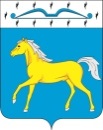 ТЕСИНСКИЙ СЕЛЬСКИЙ СОВЕТ ДЕПУТАТОВМИНУСИНСКОГО РАЙОНАКРАСНОЯРСКОГО КРАЯРЕШЕНИЕ26.10.2023                                          с. Тесь                                           № 116-рсО внесении изменений и дополнений в решение Тесинского сельского Совета депутатов от 27.12.2022  № 100-рс ( в редакции  от 17.03.2023 № 103-рс,от 18.05.2023 г № 110-рс, от 27.07.2023 г № 114-рс)  «О бюджете Тесинского сельсовета Минусинского района на 2023 год и плановый период 2024-2025 годов»В соответствии с Бюджетным  Кодексом РФ, ст. 35 Федерального Закона от 06.10.2003 года № 131-ФЗ «Об общих принципах организации местного самоуправления в Российской Федерации, руководствуясь ст. 53  Устава Тесинского сельсовета Минусинского района, Тесинский сельский Совет депутатов   Р Е Ш И Л:1. Внести в решение Тесинского сельского  Совета депутатов  № 100-РС от 27.12.2022 (в редакции в редакции  от 17.03.2023 № 103-рс, от 18.05.2023 г № 110-рс, от 27.07.2023 г № 114-рс)  «О бюджете Тесинского сельсовета Минусинского района на 2023 год и плановый период 2024-2025 годов» следующие изменения и дополнения:1.1. Статью 1 «Основные характеристики бюджета сельсовета на 2023 год и плановый период 2024 - 2025 годов», изложить в следующей редакции:« 1. Утвердить основные характеристики бюджета сельсовета на 2023 год и плановый период 2024 - 2025 годов»,:1.1. прогнозируемый общий объем доходов бюджета сельсовета в сумме 66 054 768,00 рублей;1.2. общий объем расходов  бюджета сельсовета в сумме 66 930 510,74 рублей;1.3. дефицит бюджета сельсовета  в сумме 875 742,74 рублей;1.4. источники внутреннего финансирования дефицита бюджета сельсовета в сумме 875 742,74 рублей согласно приложению 1 к настоящему Решению.2. Утвердить основные характеристики бюджета сельсовета на 2024 год и на 2025 год:2.1. прогнозируемый общий объем доходов бюджета сельсовета на 2024 год в сумме 11 078 237,00 рублей и на 2025 год в сумме 11 326 421,00 рублей;2.2.   общий объем расходов бюджета сельсовета на 2024 год в сумме     11 078 237,00 рублей, в том числе условно утвержденные расходы в сумме 258 088,00 рублей, и на 2025 год в сумме 11 326 421,00 рублей, в том числе условно утвержденные расходы в сумме 515 195,00 рублей;2.3. дефицит бюджета сельсовета на 2024 год в сумме 0,00 рублей и на 2025 год в сумме 0,00 рублей;2.4. источники внутреннего финансирования дефицита бюджета сельсовета на 2024 год в сумме 0,00 рублей и на 2025 год в сумме 0,00 рублей согласно приложению 1 к настоящему Решению».3. Приложения № № 1,2,3,4,5,6,7 к Решению Тесинского сельского совета № 100-РС от 27.12.2022 ( в редакции от 17.03.2023 г № 103-рс, от 18.05.2023 г № 110-рс, от 27.07.203 г № 114-рс) «О бюджете Тесинского сельсовета Минусинского района на 2023 год и плановый период 2024-2025 годов» изложить в редакции, согласно Приложениям №№ 1,2,3,4,5,6,7 к  настоящему Решению  4.  Решение вступает в силу  после его официального опубликования в информационном бюллетене «Вестник Тесинского сельсовета» и подлежит размещению на официальном сайте администрации Тесинского сельсовета в сети «Интернет».Председатель Тесинскогосельского Совета депутатов                                                            Д.В. СоболеваГлава  Тесинского сельсовета                                                               А. А. Зотов		ПОЯСНИТЕЛЬНАЯ ЗАПИСКА К  РЕШЕНИЮ ТЕСИНСКОГО СЕЛЬСКОГО СОВЕТА ДЕПУТАТОВ от 27.07.2023 г № 114-рс  «О ВНЕСЕНИИ ИЗМЕНЕНИЙ И ДОПОЛНЕНИЙ В РЕШЕНИЕ  № 100-РС  от 27.12.2022 г( в редакции   от 17.03.2023 № 103-рс,от 18.05.2023 г № 110-рс, от 27.07.2023 г № 114-рс) «О БЮДЖЕТЕ  ТЕСИНСКОГО СЕЛЬСОВЕТА МИНУСИНСКОГО РАЙОНА НА 2023 ГОД И ПЛАНОВЫЙ ПЕРИОД 2024-2025 ГОДОВ»Проект решения о внесении изменений и дополнений в решение Тесинского сельского Совета депутатов № 100-рс от 27.12.2022 (в редакции  от 17.03.2023 № 103-рс, от 18.05.2023 г № 110-рс, от 27.07.2023 г № 114-рс ) «О  бюджете Тесинского сельсовета Минусинского района на 2023 год и плановый период 2024-2025 годов» подготовлен в связи:-с изменением объемов межбюджетных трансфертов, предоставляемых из федерального и краевого бюджета.-поступлением в отчетном периоде собственных доходов в объемах, отличных от показателей, которые были ранее запланированы;-перемещением бюджетных ассигнований по субъектам бюджетного планирования в связи с уточнением расходных обязательств бюджета поселения в ходе его исполнения-внесением изменений в муниципальные программы поселения.	1. Доходы бюджета сельсовета на 2023 год  увеличиваются на 
 сумму 84 877,00 рублей, в том числе:1.1.Налоговые и неналоговые доходы  в сумме 7 000,00 рублей, в том числе:1.1.1. Административные штрафы, установленные законами субъектов Российской Федерации об административных правонарушениях, за нарушение муниципальных правовых актов в сумме 7 000,00 рублей 1.2.Прочие межбюджетные трансферты, передаваемые бюджетам сельских поселений увеличиваются в  сумме 77 877,00 рублей, в том числе:1.2.1 Прочие межбюджетные трансферты, передаваемые бюджетам сельских поселений  (на частичную компенсацию расходов на повышение оплаты труда отдельным категориям работников бюджетной сферы Красноярского края по министерству финансов Красноярского края) в сумме 7 877,00 рублей1.2.2 Прочие межбюджетные трансферты, передаваемые бюджетам сельских поселений (на поддержку мер по обеспечению сбалансированности бюджетов из районного бюджета) в сумме 70 000,00 рублей2. Доходы бюджета сельсовета на 2023 год  уменьшаются 
 в сумме 233 455,00 рублей, в том числе:2.1.Налоговые и неналоговые доходы  в сумме 233 455,00 рублей, в том числе:2.1.1. Единый сельскохозяйственный налог в сумме 7 000,00 рублей2.1.2 Земельный налог с организаций, обладающих земельным участком, расположенным в границах сельских поселений в сумме 226 100,00 рублей2.1.3.  Прочие поступления от использования имущества, находящегося в собственности сельских поселений (за исключением имущества муниципальных бюджетных и автономных учреждений, а также имущества муниципальных унитарных предприятий, в том числе казенных) в сумме 355,00 рублей3. Расходы  бюджета сельсовета на 2023 год  увеличиваются в сумме   415 103,00 рублей: - Расходы, имеющих целевой характер использования на   сумму 0,00 рублей,- Расходы, осуществляемые за счет собственных средств  бюджета сельсовета  в сумме 415 103,00   рублей, в том числе:3.1.  Раздел 0104 Функционирование Правительства Российской Федерации, высших исполнительных органов государственной власти субъектов Российской Федерации, местных администраций в сумме 170 500,00 рублей, в том числе:3.1.1. КБК 802 0104 1920000100 240-Услуги связи                                                             в сумме 20 000,00 рублей                                                                                                                                              -Увеличение стоимости основных средств               в сумме  55 500,00 рублей                                                                                                                 - Увеличение стоимости прочих оборотных запасов (материалов)   в сумме 40 000,00 рублей- Увеличение стоимости горюче-смазочных материалов                в сумме 40 000,00 рублей3.1.2.КБК 802 0104 1920000101 120-Заработная плата                                                       в сумме 11 000,00 рублей                                                                                                                                                     -Начисления на выплаты по оплате труда                  в сумме 4 000,00  рублей                                                                                                                  3.2. Раздел 0707 Молодежная политика в сумме 3 503,00 рублей, в том числе:3.2.1. КБК 802 0707 1530088810 110-Начисления на выплаты по оплате труда                  в сумме 3 503,00  рублей                                                                                                                   3.3. Раздел 0801 Культура в сумме 241 100,00 рублей, в том числе:3.3.1. КБК 802 0801153008830 240- Увеличение стоимости прочих материальных запасов однократного применения (новогодние подарки)                           в сумме 241 100,00 рублей4. Расходы бюджета на 2023 год в уменьшаются в сумме 563 681,00 рублей- Расходы, осуществляемые за счет собственных средств  бюджета сельсовета в уменьшаются в сумме  571 558,00 рублей, в том числе:4.1.Раздел 0103 Функционирование законодательных (представительных) органов государственной власти и представительных органов муниципальных образований в сумме 1 000,00 рублей, в том числе:КБК 802 0103 1910000400 122 -Прочие выплаты                                                         в сумме 1 000,00 рублей             4.2. Раздел 0104 Функционирование Правительства Российской Федерации, высших исполнительных органов государственной власти субъектов Российской Федерации, местных администраций в сумме 118 388,00 рублей, в том числе:4.2.1 КБК 802 0104 1920000100 120-Заработная плата                                                         в сумме 57 123,00 рублей                                                                                                                                                     - Социальные пособия и компенсации персоналу в денежной форме (оплата больничных листков)                                                       в сумме 2 344,00 рублей- Прочие несоциальные выплаты персоналу в денежной форме (суточные при командировках)                                                                в сумме 1 800,00 рублей- Прочие выплаты  (проезд и проживание) при командировках в сумме 5 500,00 рублей-Начисления на выплаты по оплате труда                 в сумме 20 000,00  рублей4.2.2. КБК 0104 1920000100 240-Арендная плата за пользование имуществом (за исключением земельных участков и других обособленных природных объектов)  в сумме 25 500,00 рублей-Автострахование                                                        в сумме 6 621,00 рублей4.3 Раздел 0310 Защита населения и территории от чрезвычайных ситуаций природного и техногенного характера, пожарная безопасность в сумме 13 990,00рублей, в том числе:4.3.1 КБК 802  0310 1510088510 240-Увеличение стоимости горюче-смазочных материалов в сумме                  1 195,00 рублей                                                                                         4.3.2 КБК 802  0310 1510088520 240- Увеличение стоимости горюче-смазочных материалов в сумме    12 795,00 рублей4.4.Раздел 0503 Благоустройство в сумме 372 438,00 рублей, в том числе:4.3.1.КБК 802 0503 1520088610 240Автострахование                                в сумме 296,00 рублей 4.3.2. КБК 802 0503 1520088630 240-Арендная плата за пользование имуществом (за исключением земельных участков и других обособленных природных объектов)  в сумме 70 000,00 рублей-Автострахование                                               в сумме 1 957,00 рублей                                                                                                                                                          4.3.3 КБК 802 0503 1520088910 240-Прочие работы, услуги                                  в сумме 300 000,00 рублей4.3.4 КБК 802 0503 1520088650 240   - Увеличение стоимости горюче-смазочных материалов   в сумме 185,00 рублей4.5. Раздел 0707 Молодежная политика в сумме 13 415,00 рублей, в том числе:4.5.1. КБК 802 0707 1530088810 240-Услуги по содержанию имущества                            в сумме 13 415,00  рублей4.6. Раздел 0801 Культура в сумме 43 950,00 рублей, в том числе:4.6.1. КБК 802 0801153008830 240- Прочие работы, услуги                                               в сумме 27 550,00 рублей                                                                                                                           - Увеличение стоимости горюче-смазочных материалов               в сумме 16 400,00 рублейС учетом вышеперечисленных изменений:       1. Утвердить основные характеристики бюджета сельсовета на 2023 год:	1.1. прогнозируемый общий объем доходов бюджета сельсовета в сумме 66 054 768,00 рублей;	1.2. общий объем расходов  бюджета сельсовета в сумме 66 930 510,74 рублей;	1.3. дефицит бюджета сельсовета  в сумме 875 742,74 рублей;1.4. источники внутреннего финансирования дефицита бюджета сельсовета в сумме 875 742,74 рублей согласно приложению 1 к настоящему Решению.Глава  Тесинского сельсовета			                            А. А. ЗотовГлавный бухгалтер                                                                        О. Д. МатвееваПриложение 2 к решению Тесинского сельского Совета депутатовот 26.10.2023  г № 116-рсПриложение № 7 к решению Тесинского сельского Совета депутатов  от 26.10.2023 г  № 116-рсПрограммамуниципальных внутренних заимствований Тесинского сельсовета  на 2023 год и плановый период 2024-2025 годовЕдиница измерения: ( рублей)                                                                                                   .№ п/пНаименование показателяКод бюджетной классификацииКод бюджетной классификацииКод бюджетной классификацииКод бюджетной классификацииКод бюджетной классификацииКод бюджетной классификацииКод бюджетной классификацииКод бюджетной классификацииСумма на 2023 год123333333341Административные штрафы, установленные законами субъектов Российской Федерации об административных правонарушениях, за нарушение муниципальных правовых актов802116020200200001407 000,0Прочие межбюджетные трансферты, передаваемые бюджетам сельских поселений  (на частичную компенсацию расходов на повышение оплаты труда отдельным категориям работников бюджетной сферы Красноярского края по министерству финансов Красноярского края)802202499991027241507 877,02Прочие межбюджетные трансферты, передаваемые бюджетам сельских поселений (на поддержку мер по обеспечению сбалансированности бюджетов из районного бюджета)8022024999910860215070 000,0ИТОГО:84 877,0№ п/пНаименование показателяКод бюджетной классификацииКод бюджетной классификацииКод бюджетной классификацииКод бюджетной классификацииКод бюджетной классификацииКод бюджетной классификацииКод бюджетной классификацииКод бюджетной классификацииСумма на 2023 год123333333341Единый сельскохозяйственный налог8021 05030101000001107 000,002Земельный налог с организаций, обладающих земельным участком, расположенным в границах сельских поселений80210606133100000110226 100,03Прочие поступления от использования имущества, находящегося в собственности сельских поселений (за исключением имущества муниципальных бюджетных и автономных учреждений, а также имущества муниципальных унитарных предприятий, в том числе казенных)80211109045100000120355,00ИТОГО:233 455,0Приложение 1 к решению Тесинского сельского Совета депутатов 
от 26.10.2023  г № 116-рсПриложение 1 к решению Тесинского сельского Совета депутатов 
от 26.10.2023  г № 116-рсПриложение 1 к решению Тесинского сельского Совета депутатов 
от 26.10.2023  г № 116-рсПриложение 1 к решению Тесинского сельского Совета депутатов 
от 26.10.2023  г № 116-рсПриложение 1 к решению Тесинского сельского Совета депутатов 
от 26.10.2023  г № 116-рсИсточники  внутреннего финансирования дефицита бюджета Тесинского сельсовета Минусинского района
в 2023 году и плановом периоде 2024-2025 годовЕдиница измерения: ( рублей)Источники  внутреннего финансирования дефицита бюджета Тесинского сельсовета Минусинского района
в 2023 году и плановом периоде 2024-2025 годовЕдиница измерения: ( рублей)Источники  внутреннего финансирования дефицита бюджета Тесинского сельсовета Минусинского района
в 2023 году и плановом периоде 2024-2025 годовЕдиница измерения: ( рублей)Источники  внутреннего финансирования дефицита бюджета Тесинского сельсовета Минусинского района
в 2023 году и плановом периоде 2024-2025 годовЕдиница измерения: ( рублей)Источники  внутреннего финансирования дефицита бюджета Тесинского сельсовета Минусинского района
в 2023 году и плановом периоде 2024-2025 годовЕдиница измерения: ( рублей)Источники  внутреннего финансирования дефицита бюджета Тесинского сельсовета Минусинского района
в 2023 году и плановом периоде 2024-2025 годовЕдиница измерения: ( рублей)№ строкиКодНаименование кода поступлений в бюджет, группы, подгруппы, статьи, подстатьи, элемента, подвида, аналитической группы, вида источников финансирования дефицитов бюджетовСуммаСуммаСумма№ строкиКодНаименование кода поступлений в бюджет, группы, подгруппы, статьи, подстатьи, элемента, подвида, аналитической группы, вида источников финансирования дефицитов бюджетов2023 год2024 год2025 год1234561802 01 00 00 00 00 0000 000Источники внутреннего финансирования дефицитов бюджетов875 742,740,000,002802 01 05 00 00 00 0000 000Изменение остатков средств на счетах по учету средств бюджетов875 742,740,000,003802 01 05 00 00 00 0000 500Увеличение остатков средств бюджета-66 054 768,00-11 078 237,00-11 326 421,004802 01 05 02 00 00 0000 500Увеличение прочих остатков средств бюджетов-66 054 768,00-11 078 237,00-11 326 421,005802 01 05 02 01 00 0000 510Увеличение прочих остатков денежных средств бюджетов-66 054 768,00-11 078 237,00-11 326 421,006802 01 05 02 01 10 0000 510Увеличение прочих остатков денежных средств бюджетов сельских поселений-66 054 768,00-11 078 237,00-11 326 421,007802 01 05 00 00 00 0000 600Уменьшение остатков средств бюджетов66 930 510,7411 078 237,0011 326 421,008802 01 05 02 00 00 0000 600Уменьшение прочих остатков средств бюджетов66 930 510,7411 078 237,0011 326 421,009802 01 05 02 01 00 0000 610Уменьшение прочих  остатков денежных средств бюджетов66 930 510,7411 078 237,0011 326 421,0010802 01 05 02 01 10 0000 610Уменьшение прочих остатков денежных средств бюджетов сельских поселений66 930 510,7411 078 237,0011 326 421,00ВсегоВсегоВсего875 742,740,000,00Доходы  бюджета на 2023 год и плановый период 20243-2025 годовДоходы  бюджета на 2023 год и плановый период 20243-2025 годовДоходы  бюджета на 2023 год и плановый период 20243-2025 годовДоходы  бюджета на 2023 год и плановый период 20243-2025 годовДоходы  бюджета на 2023 год и плановый период 20243-2025 годовДоходы  бюджета на 2023 год и плановый период 20243-2025 годовДоходы  бюджета на 2023 год и плановый период 20243-2025 годовДоходы  бюджета на 2023 год и плановый период 20243-2025 годовДоходы  бюджета на 2023 год и плановый период 20243-2025 годовДоходы  бюджета на 2023 год и плановый период 20243-2025 годовДоходы  бюджета на 2023 год и плановый период 20243-2025 годов№ строкиКод классификации доходов бюджетаКод классификации доходов бюджетаКод классификации доходов бюджетаКод классификации доходов бюджетаКод классификации доходов бюджетаКод классификации доходов бюджетаКод классификации доходов бюджетаКод классификации доходов бюджетаНаименование кода поступлений в бюджет, группы, подгруппы, статьи, подстатьи, элемента, группы подвида, аналитической группы подвида доходовВсего доходы бюджета на 2023 годВсего доходы бюджета на 2024 годВсего доходы бюджета на 2025 год№ строкикод главного администратора доходов бюджетакод вида доходов бюджетакод вида доходов бюджетакод вида доходов бюджетакод вида доходов бюджетакод подвида доходов бюджетакод подвида доходов бюджетакод подвида доходов бюджетаНаименование кода поступлений в бюджет, группы, подгруппы, статьи, подстатьи, элемента, группы подвида, аналитической группы подвида доходовВсего доходы бюджета на 2023 годВсего доходы бюджета на 2024 годВсего доходы бюджета на 2025 год№ строкикод главного администратора доходов бюджетагруппа доходовподгруппа доходовстатья доходовподстатья доходовэлемент доходовгруппа подвидов доходов бюджетааналитическая группа подвида доходов бюджета12345678910111213100010000000000000000НАЛОГОВЫЕ И НЕНАЛОГОВЫЕ ДОХОДЫ5 854 103,005 829 548,006 016 070,00218210100000000000000НАЛОГИ НА ПРИБЫЛЬ, ДОХОДЫ1 635 970,001 735 990,001 823 915,00318210102000010000110Налог на доходы физических лиц1 635 970,001 735 990,001 823 915,00418210102010010000110Налог на доходы физических лиц с доходов, источником которых является налоговый агент, за исключением доходов, в отношении которых исчисление и уплата налога осуществляются в соответствии со статьями 227, 227.1 и 228 Налогового кодекса Российской Федерации1 575 860,001 671 250,001 754 855,00518210102030010000110Налог на доходы физических лиц с доходов, полученных физическими лицами в соответствии со статьей 228 Налогового кодекса Российской Федерации7 210,007 560,007 860,00618210102080010000110Налог на доходы физических лиц в части суммы налога, превышающей 650 000 рублей, относящейся к части налоговой базы, превышающей 5 000 000 рублей (за исключением налога на доходы физических лиц с сумм прибыли контролируемой иностранной компании, в том числе фиксированной прибыли контролируемой иностранной компании)52 900,0057 180,0061 200,00718210300000000000000НАЛОГИ НА ТОВАРЫ (РАБОТЫ, УСЛУГИ), РЕАЛИЗУЕМЫЕ НА ТЕРРИТОРИИ РОССИЙСКОЙ ФЕДЕРАЦИИ746 600,00789 700,00836 000,00818210302000010000110Акцизы по подакцизным товарам (продукции), производимым на территории Российской Федерации746 600,00789 700,00836 000,00918210302230010000110Доходы от уплаты акцизов на дизельное топливо, подлежащие распределению между бюджетами субъектов Российской Федерации и местными бюджетами с учетом установленных дифференцированных нормативов отчислений в местные бюджеты353 600,00376 700,00399 800,001018210302231010000110Доходы от уплаты акцизов на дизельное топливо, подлежащие распределению между бюджетами субъектов Российской Федерации и местными бюджетами с учетом установленных дифференцированных нормативов отчислений в местные бюджеты (по нормативам, установленным Федеральным законом о федеральном бюджете в целях формирования дорожных фондов субъектов Российской Федерации)353 600,00376 700,00399 800,001118210302240010000110Доходы от уплаты акцизов на моторные масла для дизельных и (или) карбюраторных (инжекторных) двигателей, подлежащие распределению между бюджетами субъектов Российской Федерации и местными бюджетами с учетом установленных дифференцированных нормативов отчислений в местные бюджеты2 500,002 600,002 700,001218210302241010000110Доходы от уплаты акцизов на моторные масла для дизельных и (или) карбюраторных (инжекторных) двигателей, подлежащие распределению между бюджетами субъектов Российской Федерации и местными бюджетами с учетом установленных дифференцированных нормативов отчислений в местные бюджеты (по нормативам, установленным Федеральным законом о федеральном бюджете в целях формирования дорожных фондов субъектов Российской Федерации)2 500,002 600,002 700,001318210302250010000110Доходы от уплаты акцизов на автомобильный бензин, подлежащие распределению между бюджетами субъектов Российской Федерации и местными бюджетами с учетом установленных дифференцированных нормативов отчислений в местные бюджеты437 100,00459 700,00482 700,001418210302251010000110Доходы от уплаты акцизов на автомобильный бензин, подлежащие распределению между бюджетами субъектов Российской Федерации и местными бюджетами с учетом установленных дифференцированных нормативов отчислений в местные бюджеты (по нормативам, установленным Федеральным законом о федеральном бюджете в целях формирования дорожных фондов субъектов Российской Федерации)437 100,00459 700,00482 700,001518210302260010000110Доходы от уплаты акцизов на прямогонный бензин, подлежащие распределению между бюджетами субъектов Российской Федерации и местными бюджетами с учетом установленных дифференцированных нормативов отчислений в местные бюджеты-46 600,00-49 300,00-49 200,001618210302261010000110Доходы от уплаты акцизов на прямогонный бензин, подлежащие распределению между бюджетами субъектов Российской Федерации и местными бюджетами с учетом установленных дифференцированных нормативов отчислений в местные бюджеты (по нормативам, установленным Федеральным законом о федеральном бюджете в целях формирования дорожных фондов субъектов Российской Федерации)-46 600,00-49 300,00-49 200,001718210500000000000000НАЛОГИ НА СОВОКУПНЫЙ ДОХОД15 915,0024 314,0025 724,001818210503000010000110Единый сельскохозяйственный налог15 915,0024 314,0025 724,001918210503010010000110Единый сельскохозяйственный налог15 915,0024 314,0025 724,002018210600000000000000НАЛОГИ НА ИМУЩЕСТВО2 849 132,003 125 644,003 176 531,002118210601000000000110Налог на имущество физических лиц554 632,00576 251,00598 345,002218210601030100000110Налог на имущество физических лиц, взимаемый по ставкам, применяемым к объектам налогообложения, расположенным в границах сельских поселений554 632,00576 251,00598 345,002318210606000000000110Земельный налог2 294 500,002 549 393,002 578 186,002418210606030000000110Земельный налог с организаций1 227 182,001 453 282,001 453 282,002518210606033100000110Земельный налог с организаций, обладающих земельным участком, расположенным в границах сельских поселений1 227 182,001 453 282,001 453 282,002618210606040000000110Земельный налог с физических лиц1 067 318,001 096 111,001 124 904,002718210606043100000110Земельный налог с физических лиц, обладающих земельным участком, расположенным в границах сельских поселений1 067 318,001 096 111,001 124 904,002880210800000000000000ГОСУДАРСТВЕННАЯ ПОШЛИНА8 500,008 500,008 500,002980210804000010000110Государственная пошлина за совершение нотариальных действий (за исключением действий, совершаемых консульскими учреждениями Российской Федерации)8 500,008 500,008 500,003080210804020010000110Государственная пошлина за совершение нотариальных действий должностными лицами органов местного самоуправления, уполномоченными в соответствии с законодательными актами Российской Федерации на совершение нотариальных действий8 500,008 500,008 500,003180210804020011000110Государственная пошлина за совершение нотариальных действий должностными лицами органов местного самоуправления, уполномоченными в соответствии с законодательными актами Российской Федерации на совершение нотариальных действий (сумма платежа (перерасчеты, недоимка и задолженность по соответствующему платежу, в том числе по отмененному)8 500,008 500,008 500,003280211100000000000000ДОХОДЫ ОТ ИСПОЛЬЗОВАНИЯ ИМУЩЕСТВА, НАХОДЯЩЕГОСЯ В ГОСУДАРСТВЕННОЙ И МУНИЦИПАЛЬНОЙ СОБСТВЕННОСТИ141 045,00141 400,00141 400,003380211105000000000120Доходы, получаемые в виде арендной либо иной платы за передачу в возмездное пользование государственного и муниципального имущества (за исключением имущества бюджетных и автономных учреждений, а также имущества государственных и муниципальных унитарных предприятий, в том числе казенных)140 000,00140 000,00140 000,003480211105020000000120Доходы, получаемые в виде арендной платы за земли после разграничения государственной собственности на землю, а также средства от продажи права на заключение договоров аренды указанных земельных участков (за исключением земельных участков бюджетных и автономных учреждений)140 000,00140 000,00140 000,003580211105025100000120Доходы, получаемые в виде арендной платы, а также средства от продажи права на заключение договоров аренды за земли, находящиеся в собственности сельских поселений (за исключением земельных участков муниципальных бюджетных и автономных учреждений)140 000,00140 000,00140 000,003680211109000000000120Прочие доходы от использования имущества и прав, находящихся в государственной и муниципальной собственности (за исключением имущества бюджетных и автономных учреждений, а также имущества государственных и муниципальных унитарных предприятий, в том числе казенных)1 045,001 400,001 400,003780211109040000000120Прочие поступления от использования имущества, находящегося в государственной и муниципальной собственности (за исключением имущества бюджетных и автономных учреждений, а также имущества государственных и муниципальных унитарных предприятий, в том числе казенных)1 045,001 400,001 400,003880211109045100000120Прочие поступления от использования имущества, находящегося в собственности сельских поселений (за исключением имущества муниципальных бюджетных и автономных учреждений, а также имущества муниципальных унитарных предприятий, в том числе казенных)1 045,001 400,001 400,003980211400000000000000ДОХОДЫ ОТ ПРОДАЖИ МАТЕРИАЛЬНЫХ И НЕМАТЕРИАЛЬНЫХ АКТИВОВ325 941,000,000,004080211406000000000430Доходы от продажи земельных участков, находящихся в государственной и муниципальной собственности325 941,000,000,004180211406020000000430Доходы от продажи земельных участков, государственная собственность на которые разграничена (за исключением земельных участков бюджетных и автономных учреждений)325 941,000,000,004280211406025100000430Доходы от продажи земельных участков, находящихся в собственности сельских поселений (за исключением земельных участков муниципальных бюджетных и автономных учреждений)325 941,000,000,004380211600000000000000ШТРАФЫ, САНКЦИИ, ВОЗМЕЩЕНИЕ УЩЕРБА11 000,004 000,004 000,004480211602000020000140Административные штрафы, установленные законами субъектов Российской Федерации об административных правонарушениях11 000,004 000,004 000,004580211602020020000140Административные штрафы, установленные законами субъектов Российской Федерации об административных правонарушениях, за нарушение муниципальных правовых актов11 000,004 000,004 000,00468021170000000000000Прочие неналоговые доходы120 000,000,000,00478021171500000000000Прочие неналоговые доходы120 000,000,000,004880211715030000000150Инициативные платежи, зачисляемые в бюджеты сельских поселений (на осуществление расходов, направленных на реализацию мероприятий по поддержке местных инициатив )120 000,000,000,004980211715030100001150Инициативные платежи, зачисляемые в бюджеты сельских поселений (на осуществление расходов, направленных на реализацию мероприятий по поддержке местных инициатив за счет поступлений от юридических лиц)50 000,000,000,005080211715030100002150Инициативные платежи, зачисляемые в бюджеты сельских поселений (на осуществление расходов, направленных на реализацию мероприятий по поддержке местных инициатив за счет поступлений от физических лиц)70 000,000,000,005180220000000000000000БЕЗВОЗМЕЗДНЫЕ ПОСТУПЛЕНИЯ60 200 665,005 248 689,005 310 351,005280220200000000000000БЕЗВОЗМЕЗДНЫЕ ПОСТУПЛЕНИЯ ОТ ДРУГИХ БЮДЖЕТОВ БЮДЖЕТНОЙ СИСТЕМЫ РОССИЙСКОЙ ФЕДЕРАЦИИ60 200 665,005 248 689,005 310 351,005380220210000000000150Дотации бюджетам бюджетной системы Российской Федерации4 600 900,003 387 670,003 387 670,005480220215001000000150Дотации на выравнивание бюджетной обеспеченности4 600 900,003 387 670,003 387 670,005580220215001100000150Дотации бюджетам сельских поселений на выравнивание бюджетной обеспеченности из бюджета субъекта Российской Федерации4 600 900,003 387 670,003 387 670,005680220215001107601150Дотации бюджетам сельских поселений на выравнивание бюджетной обеспеченности из бюджета субъекта Российской Федерации (из краевого бюджета)2 662 000,002 129 570,002 129 570,005780220215001108601150Дотации бюджетам сельских поселений на выравнивание бюджетной обеспеченности из бюджета субъекта Российской Федерации (из районного бюджета)1 938 900,001 258 100,001 258 100,005880220220000000000150Субсидии бюджетам бюджетной системы Российской Федерации (межбюджетные субсидии)51 207 000,00,000,005980220229999000000150Прочие субсидии51 207 000,00,000,006080220229999100000150Прочие субсидии бюджетам сельских поселений51 207 000,00,000,006180220229999107509150Прочие субсидии бюджетам сельских поселений (на капитальный ремонт и ремонт автомобильных дорог общего пользования местного значения за счет средств дорожного фонда Красноярского края)2 698 000,000,000,006280220229999107742150Прочие субсидии бюджетам сельских поселений (на реализацию комплексных проектов по благоустройству территорий) 48 509 000,00,000,006380220230000000000150Субвенции бюджетам бюджетной системы Российской Федерации527 313,00549 545,00569 207,006480220230024000000150Субвенции местным бюджетам на выполнение передаваемых полномочий субъектов Российской Федерации21 280,0020 800,0020 800,006580220230024100000150Субвенции бюджетам сельских поселений на выполнение передаваемых полномочий субъектов Российской Федерации21 280,0020 800,0020 800,006680220230024107514150Субвенции бюджетам сельских поселений на выполнение передаваемых полномочий субъектов Российской Федерации (на выполнение государственных полномочий по созданию и обеспечению деятельности административных комиссий (в соответствии с Законом края от 23 апреля 2009 года № 8-3170)21 280,0020 800,0020 800,006780220235118000000150Субвенции бюджетам на осуществление первичного воинского учета органами местного самоуправления поселений, муниципальных и городских округов506 033,00528 745,00548 407,006880220235118100000150Субвенции бюджетам сельских поселений на осуществление первичного воинского учета органами местного самоуправления поселений, муниципальных и городских округов506 033,00528 745,00548 407,006980220240000000000150Иные межбюджетные трансферты3 865 452,001 311 474,001 353 474,007080220249999000000150Прочие межбюджетные трансферты, передаваемые бюджетам3 865 452,001 311 474,001 353 474,007180220249999100000150Прочие межбюджетные трансферты, передаваемые бюджетам сельских поселений3 865 452,001 311 474,001 353 474,007280220249999102724150Прочие межбюджетные трансферты, передаваемые бюджетам сельских поселений  (на частичную компенсацию расходов на повышение оплаты труда отдельным категориям работников бюджетной сферы Красноярского края по министерству финансов Красноярского края)200 318,000,000,007380220249999107412150Прочие межбюджетные трансферты, передаваемые бюджетам сельских поселений (на обеспечение первичных мер пожарной безопасности)630 200,00378 100,00420 100,007480220249999107641150Прочие межбюджетные трансферты, передаваемые бюджетам сельских поселений (на осуществление расходов, направленных на реализацию мероприятий по поддержке местных инициатив)995 000,000,000,007580220249999107745150Прочие межбюджетные трансферты, передаваемые бюджетам сельских поселений (за содействие развитию налогового потенциала) 84 900,000,000,007680220249999108602150Прочие межбюджетные трансферты, передаваемые бюджетам сельских поселений (на поддержку мер по обеспечению сбалансированности бюджетов из районного бюджета)1 955 034,00933 374,00933 374,0077ВСЕГО ДОХОДОВ66 054 768,011 078 237,011 326 421,0Приложение3к решению Тесинского сельского Совета депутатов от 26.10.2023 г  № 116-рсРаспределение бюджетных ассигнований по разделам и подразделам бюджетной классификации расходов бюджетов на 2023 год и плановый период 2024-2025 годовЕдиница измерения: ( рублей) Приложение3к решению Тесинского сельского Совета депутатов от 26.10.2023 г  № 116-рсРаспределение бюджетных ассигнований по разделам и подразделам бюджетной классификации расходов бюджетов на 2023 год и плановый период 2024-2025 годовЕдиница измерения: ( рублей) Приложение3к решению Тесинского сельского Совета депутатов от 26.10.2023 г  № 116-рсРаспределение бюджетных ассигнований по разделам и подразделам бюджетной классификации расходов бюджетов на 2023 год и плановый период 2024-2025 годовЕдиница измерения: ( рублей) Приложение3к решению Тесинского сельского Совета депутатов от 26.10.2023 г  № 116-рсРаспределение бюджетных ассигнований по разделам и подразделам бюджетной классификации расходов бюджетов на 2023 год и плановый период 2024-2025 годовЕдиница измерения: ( рублей) Приложение3к решению Тесинского сельского Совета депутатов от 26.10.2023 г  № 116-рсРаспределение бюджетных ассигнований по разделам и подразделам бюджетной классификации расходов бюджетов на 2023 год и плановый период 2024-2025 годовЕдиница измерения: ( рублей) Приложение3к решению Тесинского сельского Совета депутатов от 26.10.2023 г  № 116-рсРаспределение бюджетных ассигнований по разделам и подразделам бюджетной классификации расходов бюджетов на 2023 год и плановый период 2024-2025 годовЕдиница измерения: ( рублей) №
 строкиНаименование главных распорядителей и наименование показателей бюджетной классификацииРаздел-подразделСумма на 2023 годСумма на  2024 годСумма на  2025 год1234561ОБЩЕГОСУДАРСТВЕННЫЕ ВОПРОСЫ01005 455 574,004 730 096,004 367 778,002Функционирование высшего должностного лица субъекта Российской Федерации и муниципального образования01021 053 584,001 021 034,001 021 034,003Функционирование законодательных (представительных) органов государственной власти и представительных органов муниципальных образований01030,000,000,004Функционирование Правительства Российской Федерации, высших исполнительных органов государственной власти субъектов Российской Федерации, местных администраций01044 332 253,003 634 362,003 224 255,005Резервные фонды011110 000,0030 100,0077 889,006Другие общегосударственные вопросы011359 737,0044 600,0044 600,007НАЦИОНАЛЬНАЯ ОБОРОНА0200506 033,00528 745,00548 407,008Мобилизационная и вневойсковая подготовка0203506 033,00528 745,00548 407,009НАЦИОНАЛЬНАЯ БЕЗОПАСНОСТЬ И ПРАВООХРАНИТЕЛЬНАЯ ДЕЯТЕЛЬНОСТЬ0300688 379,00475 750,00523 811,0010Защита населения и территории от чрезвычайных ситуаций природного и техногенного характера, пожарная безопасность0310688 379,00475 750,00523 811,0011НАЦИОНАЛЬНАЯ ЭКОНОМИКА04004 117 663,92799 700,00856 000,0012Дорожное хозяйство (дорожные фонды)04094 067 663,92789 700,00836 000,0013Другие вопросы в области национальной экономики041250 000,0010 000,0020 000,0014ЖИЛИЩНО-КОММУНАЛЬНОЕ ХОЗЯЙСТВО050054 647 173,823 291 819,003 521 191,0015Благоустройство050354 647 173,823 291 819,003 521 191,0016ОБРАЗОВАНИЕ0700212 248,000,000,0017Молодежная политика0707212 248,000,000,0018КУЛЬТУРА, КИНЕМАТОГРАФИЯ0800279 600,000,000,0019Культура0801279 600,000,000,0020СОЦИАЛЬНАЯ ПОЛИТИКА100048 000,0048 000,0048 000,0021Пенсионное обеспечение100148 000,0048 000,0048 000,0022МЕЖБЮДЖЕТНЫЕ ТРАНСФЕРТЫ ОБЩЕГО ХАРАКТЕРА БЮДЖЕТАМ БЮДЖЕТНОЙ СИСТЕМЫ РОССИЙСКОЙ ФЕДЕРАЦИИ1400975 839,00946 039,00946 039,0023Прочие межбюджетные трансферты общего характера1403975 839,00946 039,00946 039,0024условно утвержденные расходы0,00258 088,00515 195,0025ВСЕГО:66 930 510,7411 078 237,0011 326 421,00Приложение 4к решению Тесинского сельского Совета депутатов от 26.10.2023 г  № 116-рсВедомственная структура расходов бюджета сельсовета на 2023 год  и плановый период 2024-2025 годовПриложение 4к решению Тесинского сельского Совета депутатов от 26.10.2023 г  № 116-рсВедомственная структура расходов бюджета сельсовета на 2023 год  и плановый период 2024-2025 годовПриложение 4к решению Тесинского сельского Совета депутатов от 26.10.2023 г  № 116-рсВедомственная структура расходов бюджета сельсовета на 2023 год  и плановый период 2024-2025 годовПриложение 4к решению Тесинского сельского Совета депутатов от 26.10.2023 г  № 116-рсВедомственная структура расходов бюджета сельсовета на 2023 год  и плановый период 2024-2025 годовПриложение 4к решению Тесинского сельского Совета депутатов от 26.10.2023 г  № 116-рсВедомственная структура расходов бюджета сельсовета на 2023 год  и плановый период 2024-2025 годовПриложение 4к решению Тесинского сельского Совета депутатов от 26.10.2023 г  № 116-рсВедомственная структура расходов бюджета сельсовета на 2023 год  и плановый период 2024-2025 годовПриложение 4к решению Тесинского сельского Совета депутатов от 26.10.2023 г  № 116-рсВедомственная структура расходов бюджета сельсовета на 2023 год  и плановый период 2024-2025 годовПриложение 4к решению Тесинского сельского Совета депутатов от 26.10.2023 г  № 116-рсВедомственная структура расходов бюджета сельсовета на 2023 год  и плановый период 2024-2025 годовПриложение 4к решению Тесинского сельского Совета депутатов от 26.10.2023 г  № 116-рсВедомственная структура расходов бюджета сельсовета на 2023 год  и плановый период 2024-2025 годовЕдиница измерения: рублей.Единица измерения: рублей.Единица измерения: рублей.Единица измерения: рублей.Единица измерения: рублей.Единица измерения: рублей.Единица измерения: рублей.Единица измерения: рублей.№ п/пНаименование показателяКБККБККБККБК№ п/пНаименование показателяКВСРКФСРКЦСРКВРСуммана 2023 годСуммана  2024 годСуммана  2025 год1234567891Администрация Тесинского сельсовета Минусинского района Красноярского края80266 930 510,7411 078 237,0011 326 421,002ОБЩЕГОСУДАРСТВЕННЫЕ ВОПРОСЫ80201005 455 574,004 730 096,004 367 778,003Функционирование высшего должностного лица субъекта Российской Федерации и муниципального образования80201021 053 584,001 021 034,001 021 034,004Непрограммные расходы сельсовета802010219000000001 053 584,001 021 034,001 021 034,005Функционирование администрации сельсовета в рамках непрограммных расходов сельсовета802010219200000001 053 584,001 021 034,001 021 034,006Глава муниципального образования в рамках непрограммных расходов сельсовета802010219200002001 053 584,001 021 034,001 021 034,007Расходы на выплаты персоналу в целях обеспечения выполнения функций государственными (муниципальными) органами, казенными учреждениями, органами управления государственными внебюджетными фондами802010219200002001001 053 584,001 021 034,001 021 034,008Расходы на выплаты персоналу государственных (муниципальных) органов802010219200002001201 053 584,001 021 034,001 021 034,009Функционирование Правительства Российской Федерации, высших исполнительных органов государственной власти субъектов Российской Федерации, местных администраций80201044 332 253,003 634 362,003 224 255,0010Непрограммные расходы сельсовета802010419000000004 332 253,003 634 362,003 224 255,0011Функционирование администрации сельсовета в рамках непрограммных расходов сельсовета802010419200000004 332 253,003 634 362,003 224 255,0012Руководство и управление в сфере установленных функций администрации сельсовета в рамках непрограммных расходов сельсовета802010419200001003 405 675,002 818 262,002 408 155,0013Расходы на выплаты персоналу в целях обеспечения выполнения функций государственными (муниципальными) органами, казенными учреждениями, органами управления государственными внебюджетными фондами802010419200001001002 294 144,002 020 412,001 763 305,0014Расходы на выплаты персоналу государственных (муниципальных) органов802010419200001001202 294 144,002 020 412,001 763 305,0015Закупка товаров, работ и услуг для обеспечения государственных (муниципальных) нужд802010419200001002001 110 531,00797 850,00644 850,0016Иные закупки товаров, работ и услуг для обеспечения государственных (муниципальных) нужд802010419200001002401 110 531,00797 850,00644 850,0017Иные бюджетные ассигнования802010419200001008001 000,000,000,0018Уплата налогов, сборов и иных платежей802010419200001008501 000,000,000,0019Расходы на содержание водителей и персонала по охране и обслуживанию административных зданий в рамках непрограммных расходов сельсовета80201041920000101560 758,00543 758,00543 758,0020Расходы на выплаты персоналу в целях обеспечения выполнения функций государственными (муниципальными) органами, казенными учреждениями, органами управления государственными внебюджетными фондами80201041920000101100560 758,00543 758,00543 758,0021Расходы на выплаты персоналу государственных (муниципальных) органов80201041920000101120560 758,00543 758,00543 758,0022Расходы на выплату премий муниципальным служащим в рамках непрограммных расходов сельсовета80201041920000888280 920,00272 342,00272 342,0023Расходы на выплаты персоналу в целях обеспечения выполнения функций государственными (муниципальными) органами, казенными учреждениями, органами управления государственными внебюджетными фондами80201041920000888100280 920,00272 342,00272 342,0024Расходы на выплаты персоналу государственных (муниципальных) органов80201041920000888120280 920,00272 342,00272 342,0025Расходы за счет иных МБТ за содействие развитию налогового потенциала в рамках непрограммных расходов сельсовета8020104192007445000084 900,000,000,0026Закупка товаров, работ и услуг для обеспечения государственных (муниципальных) нужд8020104192007745020084 900,000,000,0027Иные закупки товаров, работ и услуг для обеспечения государственных (муниципальных) нужд8020104192007745024084 900,000,000,0028Резервные фонды802011110 000,0030 100,0077 889,0029Непрограммные расходы сельсовета8020111190000000010 000,0030 100,0077 889,0030Резервные фонды в рамках непрограммных расходов сельсовета8020111193000000010 000,0030 100,0077 889,0031Расходы за счёт средств резервного фонда администрации сельсовета в рамках непрограммных расходов сельсовета8020111193000020010 000,0030 100,0077 889,0032Иные бюджетные ассигнования8020111193000020080010 000,0030 100,0077 889,0033Резервные средства8020111193000020087010 000,0030 100,0077 889,0034Другие общегосударственные вопросы802011359 737,0044 600,0044 600,0035Непрограммные расходы сельсовета8020113190000000059 737,0044 600,0044 600,0036Прочие мероприятия в рамках непрограммных расходов сельсовета8020113194000000038 457,0044 600,0044 600,0037Расходы на оплату целевого взноса в Совет муниципальных образований Красноярского края в рамках прочих непрограммных расходов сельсовета802011319400003003 457,003 800,003 800,0038Иные бюджетные ассигнования802011319400003008003 457,003 800,003 800,0039Уплата налогов, сборов и иных платежей802011319400003008503 457,003 800,003 800,0040Оценка недвижимости, признание прав и регулирование отношений по муниципальной собственности в рамках прочих непрограммных расходов сельсовета.8020113194000040035 000,0020 000,0020 000,0041Закупка товаров, работ и услуг для обеспечения государственных (муниципальных) нужд8020113194000040020035 000,0020 000,0020 000,0042Иные закупки товаров, работ и услуг для обеспечения государственных (муниципальных) нужд8020113194000040024035 000,0020 000,0020 000,0043Расходы на выполнение государственных полномочий по созданию и обеспечению деятельности административных комиссий в рамках прочих непрограммных расходов сельсовета8020113194007514021 280,0020 800,0020 800,0044Расходы на выплаты персоналу в целях обеспечения выполнения функций государственными (муниципальными) органами, казенными учреждениями, органами управления государственными внебюджетными фондами8020113194007514010016 280,0015 800,0015 800,0045Расходы на выплаты персоналу государственных (муниципальных) органов8020113194007514012016 280,0015 800,0015 800,0046Закупка товаров, работ и услуг для обеспечения государственных (муниципальных) нужд802011319400751402005 000,005 000,005 000,0047Иные закупки товаров, работ и услуг для обеспечения государственных (муниципальных) нужд802011319400751402405 000,005 000,005 000,0048НАЦИОНАЛЬНАЯ ОБОРОНА8020200506 033,00528 745,00548 407,0049Мобилизационная и вневойсковая подготовка8020203506 033,00528 745,00548 407,0050Непрограммные расходы сельсовета80202031900000000506 033,00528 745,00548 407,0051Прочие мероприятия в рамках непрограммных расходов сельсовета80202031940000000506 033,00528 745,00548 407,0052Осуществление первичного воинского учета на территориях, где отсутствуют военные комиссариаты в рамках прочих непрограммных расходов сельсовета80202031940051180506 033,00528 745,00548 407,0053Расходы на выплаты персоналу в целях обеспечения выполнения функций государственными (муниципальными) органами, казенными учреждениями, органами управления государственными внебюджетными фондами80202031940051180100446 838,00455 328,00473 540,0054Расходы на выплаты персоналу государственных (муниципальных) органов80202031940051180120446 838,00455 328,00473 540,0055Закупка товаров, работ и услуг для обеспечения государственных (муниципальных) нужд8020203194005118020059 195,0073 417,0074 867,0056Иные закупки товаров, работ и услуг для обеспечения государственных (муниципальных) нужд8020203194005118024059 195,0073 417,0074 867,0057НАЦИОНАЛЬНАЯ БЕЗОПАСНОСТЬ И ПРАВООХРАНИТЕЛЬНАЯ ДЕЯТЕЛЬНОСТЬ8020300688 379,00475 750,00523 811,0058Защита населения и территории от чрезвычайных ситуаций природного и техногенного характера, пожарная безопасность8020310688 379,00475 750,00523 811,0059Муниципальная программа "Социально-экономическое развитие сельсовета".80203101500000000688 379,00475 750,00523 811,0060Подпрограмма "Защита населения и территории сельсовета от чрезвычайных ситуаций и стихийных бедствий".80203101510000000688 379,00475 750,00523 811,0061Мероприятия по предупреждению и ликвидации последствий затопления населённых пунктов. Защита населения и территории сельсовета от чрезвычайных ситуаций и стихийных бедствий, муниципальной программы "Социально-экономическое развитие сельсовета"8020310151008851012 505,0020 250,0021 700,0062Закупка товаров, работ и услуг для обеспечения государственных (муниципальных) нужд8020310151008851020012 505,0020 250,0021 700,0063Иные закупки товаров, работ и услуг для обеспечения государственных (муниципальных) нужд8020310151008851024012 505,0020 250,0021 700,0064Мероприятия по предупреждению возникновения и ликвидации пожаров населённых пунктов. Защита населения и территории сельсовета от чрезвычайных ситуаций и стихийных бедствий, муниципальной программы "Социально-экономическое развитие сельсовета"8020310151008852012 505,0057 500,0059 900,0065Закупка товаров, работ и услуг для обеспечения государственных (муниципальных) нужд8020310151008852020012 505,0017 500,0019 900,0066Иные закупки товаров, работ и услуг для обеспечения государственных (муниципальных) нужд8020310151008852024012 505,0017 500,0019 900,0067Социальное обеспечение и иные выплаты населению802031015100885203000,0040 000,0040 000,0068Иные выплаты населению802031015100885203600,0040 000,0040 000,0069Расходы на обеспечение первичных мер пожарной безопасности в рамках подпрограммы "Защита населения и территории сельсовета от чрезвычайных ситуаций и стихийных бедствий" муниципальной программы "Социально-экономическое развитие сельсовета"802031015100S4120663 369,00398 000,00442 211,0070Закупка товаров, работ и услуг для обеспечения государственных (муниципальных) нужд802031015100S4120200603 369,00338 000,00382 211,0071Иные закупки товаров, работ и услуг для обеспечения государственных (муниципальных) нужд802031015100S4120240603 369,00338 000,00382 211,0072Социальное обеспечение и иные выплаты населению802031015100S412030060 000,0060 000,0060 000,0073Иные выплаты населению802031015100S412036060 000,0060 000,0060 000,0074НАЦИОНАЛЬНАЯ ЭКОНОМИКА80204004 117 663,92799 700,00856 000,0075Дорожное хозяйство (дорожные фонды)80204094 067 663,92789 700,00836 000,0076Муниципальная программа "Социально-экономическое развитие сельсовета".802040915000000001 087 633,27789 700,00836 000,0077Подпрограмма "Благоустройство и поддержка жилищно-коммунального хозяйства".802040915200000001 087 633,27789 700,00836 000,0078Содержание автомобильных дорог общего пользования местного значения за счёт средств бюджета сельсовета. Благоустройство и поддержка жилищно-коммунального хозяйства, муниципальной программы "Социально-экономическое развитие сельсовета"802040915200886601 087 633,27789 700,00836 000,0079Закупка товаров, работ и услуг для обеспечения государственных (муниципальных) нужд802040915200886602001 087 633,27789 700,00836 000,0080Иные закупки товаров, работ и услуг для обеспечения государственных (муниципальных) нужд802040915200886602401 087 633,27789 700,00836 000,0081Закупка товаров, работ и услуг для государственных (муниципальных) нужд802040915200S50902 980 030,650,000,0082Расходы на капитальный ремонт и ремонт автомобильных дорог общего пользования местного значения сельских поселений. Благоустройство и поддержка жилищно-коммунального хозяйства, муниципальной программы "Социально-экономическое развитие сельсовета"802040915200S50902002 980 030,650,000,0083Закупка товаров, работ и услуг для обеспечения государственных (муниципальных) нужд802040915200S50902402 980 030,650,000,0084Другие вопросы в области национальной экономики802041250 000,0010 000,0020 000,0085Муниципальная программа "Социально-экономическое развитие сельсовета".8020412150000000050 000,0010 000,0020 000,0086Подпрограмма "Управление муниципальными финансами сельсовета"8020412154000000050 000,0010 000,0020 000,0087Выполнение кадастровых работ по образованию земельных участков из земель государственной (муниципальной) собственности. Управление муниципальными финансами сельсовета, муниципальной программы "Социально-экономическое развитие сельсовета "8020412154008891050 000,0010 000,0020 000,0088Закупка товаров, работ и услуг для обеспечения государственных (муниципальных) нужд8020412154008891020050 000,0010 000,0020 000,0089Иные закупки товаров, работ и услуг для обеспечения государственных (муниципальных) нужд8020412154008891024050 000,0010 000,0020 000,0090ЖИЛИЩНО-КОММУНАЛЬНОЕ ХОЗЯЙСТВО802050054 647 173,823 291 819,003 521 191,0091Благоустройство802050354 647 173,823 291 819,003 521 191,0092Муниципальная программа "Социально-экономическое развитие сельсовета".8020503150000000054 647 173,823 291 819,003 521 191,0093Подпрограмма "Благоустройство и поддержка жилищно-коммунального хозяйства".8020503152000000054 647 173,823 291 819,003 521 191,0094Уличное освещение. Благоустройство и поддержка жилищно-коммунального хозяйства, муниципальной программы "Социально-экономическое развитие сельсовета "802050315200886103 282 663,002 835 344,002 825 344,0095Расходы на выплаты персоналу в целях обеспечения выполнения функций государственными (муниципальными) органами, казенными учреждениями, органами управления государственными внебюджетными фондами802050315200886101002 181 959,001 945 344,001 945 344,0096Расходы на выплаты персоналу казенных учреждений802050315200886101102 181 959,001 945 344,001 945 344,0097Закупка товаров, работ и услуг для обеспечения государственных (муниципальных) нужд802050315200886102001 100 704,00890 000,00880 000,0098Иные закупки товаров, работ и услуг для обеспечения государственных (муниципальных) нужд802050315200886102401 100 704,00890 000,00880 000,0099Сбор и вывоз ТКО, ликвидация несанкционированных свалок. Благоустройство и поддержка жилищно-коммунального хозяйства, муниципальной программы "Социально-экономическое развитие сельсовета "80205031520088620258 061,0061 450,00135 300,00100Закупка товаров, работ и услуг для обеспечения государственных (муниципальных) нужд80205031520088620200258 061,0061 450,00135 300,00101Иные закупки товаров, работ и услуг для обеспечения государственных (муниципальных) нужд80205031520088620240258 061,0061 450,00135 300,00102Прочие мероприятия в области благоустройства. Благоустройство и поддержка жилищно-коммунального хозяйства, муниципальной программы "Социально-экономическое развитие сельсовета "80205031520088630601 284,82374 775,00538 847,00103Закупка товаров, работ и услуг для обеспечения государственных (муниципальных) нужд80205031520088630200600 284,82373 775,00537 847,00104Иные закупки товаров, работ и услуг для обеспечения государственных (муниципальных) нужд80205031520088630240600 284,82373 775,00537 847,00105Иные бюджетные ассигнования802050315200886308001 000,001 000,001 000,00106Уплата налогов, сборов и иных платежей802050315200886308501 000,001 000,001 000,00107Содержание мест захоронения. Благоустройство и поддержка жилищно-коммунального хозяйства, муниципальной программы "Социально-экономическое развитие сельсовета"802050315200886507 915,0020 250,0021 700,00108Закупка товаров, работ и услуг для обеспечения государственных (муниципальных) нужд802050315200886502007 915,0020 250,0021 700,00109Иные закупки товаров, работ и услуг для обеспечения государственных (муниципальных) нужд802050315200886502407 915,0020 250,0021 700,00110Расходы на осуществление контрольных мероприятий за ходом выполнения строительных и ремонтных работ. Благоустройство и поддержка жилищно-коммунального хозяйства, муниципальной программ ы "Социально-экономическое развитие сельсовета"80205031520088910288 250,000,000,00111Закупка товаров, работ и услуг для обеспечения государственных (муниципальных) нужд80205031520088910200288 250,000,000,00112Иные закупки товаров, работ и услуг для обеспечения государственных (муниципальных) нужд80205031520088910240288 250,000,000,00113Расходы на реализацию мероприятий по поддержке местных инициатив . Благоустройство и поддержка жилищно-коммунального хозяйства, муниципальной программы   "Социально-экономическое развитие  сельсовета  " 802050315200S64101 080 000,000,000,00114Закупка товаров, работ и услуг для обеспечения государственных (муниципальных) нужд802050315200S64102001 080 000,000,000,00115Иные закупки товаров, работ и услуг для обеспечения государственных (муниципальных) нужд802050315200S64102401 080 000,000,000,00116Расходы на реализацию проектов по благоустройству территорий поселений за счет поступлений от юридических лиц. Благоустройство и поддержка жилищно-коммунального хозяйства, муниципальной программы "Социально-экономическое развитие сельсовета"802050315202S641050 000,000,000,00117Закупка товаров, работ и услуг для обеспечения государственных (муниципальных) нужд802050315202S641020050 000,000,000,00118Иные закупки товаров, работ и услуг для обеспечения государственных (муниципальных) нужд802050315202S641024050 000,000,000,00119Расходы на реализацию комплексных проектов по благоустройству территорий за счет средств граждан. Благоустройство и поддержка жилищно-коммунального хозяйства, муниципальной программы "Социально-экономическое развитие сельсовета"802050315203S641070 000,000,000,00120Закупка товаров, работ и услуг для обеспечения государственных (муниципальных) нужд802050315203S641020070 000,000,000,00121Иные закупки товаров, работ и услуг для обеспечения государственных (муниципальных) нужд802050315203S641024070 000,000,000,00122Расходы на реализацию комплексных проектов по благоустройству территорий. Благоустройство и поддержка жилищно-коммунального хозяйства, муниципальной программы "Социально-экономическое развитие сельсовета"802050315200S742049 009 000,000,000,00123Закупка товаров, работ и услуг для обеспечения государственных (муниципальных) нужд802050315200S742020049 009 000,000,000,00124Иные закупки товаров, работ и услуг для обеспечения государственных (муниципальных) нужд802050315200S742024049 009 000,000,000,00125ОБРАЗОВАНИЕ8020700212 248,000,000,00126Молодежная политика8020707212 248,000,000,00127Муниципальная программа "Социально-экономическое развитие сельсовета".80207071500000000212 248,000,000,00128Подпрограмма "Поддержка и развитие социальной сферы".80207071530000000212 248,000,000,00129Проведение оздоровительных и других мероприятий для детей и молодёжи за счёт средств бюджета сельсовета. Поддержка и развитие социальной сферы, муниципальной программы "Социально-экономическое развитие сельсовета"80207071530088810212 248,000,000,00130Расходы на выплаты персоналу в целях обеспечения выполнения функций государственными (муниципальными) органами, казенными учреждениями, органами управления государственными внебюджетными фондами80207071530088810100107 663,000,000,00131Расходы на выплаты персоналу казенных учреждений80207071530088810110107 663,000,000,00132Закупка товаров, работ и услуг для обеспечения государственных (муниципальных) нужд80207071530088810200104 585,000,000,00133Иные закупки товаров, работ и услуг для обеспечения государственных (муниципальных) нужд80207071530088810240104 585,000,000,00134КУЛЬТУРА, КИНЕМАТОГРАФИЯ8020800279 600,000,000,00135Культура8020801279 600,000,000,00136Муниципальная программа "Социально-экономическое развитие сельсовета".80208011500000000279 600,000,000,00137Подпрограмма "Поддержка и развитие социальной сферы".80208011530000000279 600,000,000,00138Развитие культурно-досуговой и творческой деятельности. Поддержка и развитие социальной сферы, муниципальной программы "Социально-экономическое развитие сельсовета"80208011530088830279 600,000,000,00139Закупка товаров, работ и услуг для обеспечения государственных (муниципальных) нужд80208011530088830200279 600,000,000,00140Иные закупки товаров, работ и услуг для обеспечения государственных (муниципальных) нужд80208011530088830240279 600,000,000,00141СОЦИАЛЬНАЯ ПОЛИТИКА802100048 000,0048 000,0048 000,00142Пенсионное обеспечение802100148 000,0048 000,0048 000,00143Муниципальная программа "Социально-экономическое развитие сельсовета".8021001150000000048 000,0048 000,0048 000,00144Подпрограмма "Поддержка и развитие социальной сферы".8021001153000000048 000,0048 000,0048 000,00145Доплата к муниципальным пенсиям. Поддержка и развитие социальной сферы, муниципальной программы "Социально-экономическое развитие сельсовета "8021001153008221048 000,0048 000,0048 000,00146Социальное обеспечение и иные выплаты населению8021001153008221030048 000,0048 000,0048 000,00147Публичные нормативные социальные выплаты гражданам8021001153008221031048 000,0048 000,0048 000,00148МЕЖБЮДЖЕТНЫЕ ТРАНСФЕРТЫ ОБЩЕГО ХАРАКТЕРА БЮДЖЕТАМ БЮДЖЕТНОЙ СИСТЕМЫ РОССИЙСКОЙ ФЕДЕРАЦИИ8021400975 839,00946 039,00946 039,00149Прочие межбюджетные трансферты общего характера8021403975 839,00946 039,00946 039,00150Муниципальная программа "Социально-экономическое развитие сельсовета".80214031500000000975 839,00946 039,00946 039,00151Подпрограмма "Управление муниципальными финансами сельсовета"80214031540000000975 839,00946 039,00946 039,00152Предоставление межбюджетных трансфертов бюджету муниципального района из бюджета сельсовета на осуществление части полномочий по решению вопросов местного значения в соответствии с заключёнными соглашениями. Управление муниципальными финансами сельсовета, муниципальной программы "Социально-экономическое развитие сельсовета "80214031540086210975 839,00946 039,00946 039,00153Межбюджетные трансферты80214031540086210500975 839,00946 039,00946 039,00154Иные межбюджетные трансферты80214031540086210540975 839,00946 039,00946 039,00155Условно-утвержденные расходы0,00258 088,00515 195,00156ВСЕГО:66 930 510,7411 078 237,011 326 421,00Приложение 5к Решению   Тесинского сельского Совета депутатов  от 26.10.2023  г № 116-рсРаспределение бюджетных ассигнований по целевым статьям (муниципальным  программам Тесинского сельсовета и непрограммным направлениям деятельности), группам и подгруппам видов расходов, разделам, подразделам классификации расходов бюджета сельсовета на 2023 год и плановый период 2024-2025 годовПриложение 5к Решению   Тесинского сельского Совета депутатов  от 26.10.2023  г № 116-рсРаспределение бюджетных ассигнований по целевым статьям (муниципальным  программам Тесинского сельсовета и непрограммным направлениям деятельности), группам и подгруппам видов расходов, разделам, подразделам классификации расходов бюджета сельсовета на 2023 год и плановый период 2024-2025 годовПриложение 5к Решению   Тесинского сельского Совета депутатов  от 26.10.2023  г № 116-рсРаспределение бюджетных ассигнований по целевым статьям (муниципальным  программам Тесинского сельсовета и непрограммным направлениям деятельности), группам и подгруппам видов расходов, разделам, подразделам классификации расходов бюджета сельсовета на 2023 год и плановый период 2024-2025 годовПриложение 5к Решению   Тесинского сельского Совета депутатов  от 26.10.2023  г № 116-рсРаспределение бюджетных ассигнований по целевым статьям (муниципальным  программам Тесинского сельсовета и непрограммным направлениям деятельности), группам и подгруппам видов расходов, разделам, подразделам классификации расходов бюджета сельсовета на 2023 год и плановый период 2024-2025 годовПриложение 5к Решению   Тесинского сельского Совета депутатов  от 26.10.2023  г № 116-рсРаспределение бюджетных ассигнований по целевым статьям (муниципальным  программам Тесинского сельсовета и непрограммным направлениям деятельности), группам и подгруппам видов расходов, разделам, подразделам классификации расходов бюджета сельсовета на 2023 год и плановый период 2024-2025 годовПриложение 5к Решению   Тесинского сельского Совета депутатов  от 26.10.2023  г № 116-рсРаспределение бюджетных ассигнований по целевым статьям (муниципальным  программам Тесинского сельсовета и непрограммным направлениям деятельности), группам и подгруппам видов расходов, разделам, подразделам классификации расходов бюджета сельсовета на 2023 год и плановый период 2024-2025 годовПриложение 5к Решению   Тесинского сельского Совета депутатов  от 26.10.2023  г № 116-рсРаспределение бюджетных ассигнований по целевым статьям (муниципальным  программам Тесинского сельсовета и непрограммным направлениям деятельности), группам и подгруппам видов расходов, разделам, подразделам классификации расходов бюджета сельсовета на 2023 год и плановый период 2024-2025 годовПриложение 5к Решению   Тесинского сельского Совета депутатов  от 26.10.2023  г № 116-рсРаспределение бюджетных ассигнований по целевым статьям (муниципальным  программам Тесинского сельсовета и непрограммным направлениям деятельности), группам и подгруппам видов расходов, разделам, подразделам классификации расходов бюджета сельсовета на 2023 год и плановый период 2024-2025 годовПриложение 5к Решению   Тесинского сельского Совета депутатов  от 26.10.2023  г № 116-рсРаспределение бюджетных ассигнований по целевым статьям (муниципальным  программам Тесинского сельсовета и непрограммным направлениям деятельности), группам и подгруппам видов расходов, разделам, подразделам классификации расходов бюджета сельсовета на 2023 год и плановый период 2024-2025 годовПриложение 5к Решению   Тесинского сельского Совета депутатов  от 26.10.2023  г № 116-рсРаспределение бюджетных ассигнований по целевым статьям (муниципальным  программам Тесинского сельсовета и непрограммным направлениям деятельности), группам и подгруппам видов расходов, разделам, подразделам классификации расходов бюджета сельсовета на 2023 год и плановый период 2024-2025 годовПриложение 5к Решению   Тесинского сельского Совета депутатов  от 26.10.2023  г № 116-рсРаспределение бюджетных ассигнований по целевым статьям (муниципальным  программам Тесинского сельсовета и непрограммным направлениям деятельности), группам и подгруппам видов расходов, разделам, подразделам классификации расходов бюджета сельсовета на 2023 год и плановый период 2024-2025 годовПриложение 5к Решению   Тесинского сельского Совета депутатов  от 26.10.2023  г № 116-рсРаспределение бюджетных ассигнований по целевым статьям (муниципальным  программам Тесинского сельсовета и непрограммным направлениям деятельности), группам и подгруппам видов расходов, разделам, подразделам классификации расходов бюджета сельсовета на 2023 год и плановый период 2024-2025 годовПриложение 5к Решению   Тесинского сельского Совета депутатов  от 26.10.2023  г № 116-рсРаспределение бюджетных ассигнований по целевым статьям (муниципальным  программам Тесинского сельсовета и непрограммным направлениям деятельности), группам и подгруппам видов расходов, разделам, подразделам классификации расходов бюджета сельсовета на 2023 год и плановый период 2024-2025 годов Единица измерения: ( рублей) Единица измерения: ( рублей) Единица измерения: ( рублей) Единица измерения: ( рублей) Единица измерения: ( рублей) Единица измерения: ( рублей) Единица измерения: ( рублей) Единица измерения: ( рублей) Единица измерения: ( рублей) Единица измерения: ( рублей) Единица измерения: ( рублей) Единица измерения: ( рублей) Единица измерения: ( рублей)в том числе по годамв том числе по годамв том числе по годамв том числе по годамв том числе по годамв том числе по годам№ строки№ строкиНаименование главных распорядителей и наименование показателей бюджетной классификацииЦелевая статьяВид расходовРазделПодразделСумма на  2023 годСумма на  2023 годСумма на2024 годСумма на2024 годСумма на2025 годСумма на2025 год11234566778811Муниципальная программа "Социально-экономическое развитие сельсовета".150000000060 968 903,7460 968 903,745 561 308,005 561 308,005 895 041,005 895 041,0022Подпрограмма "Защита населения и территории сельсовета от чрезвычайных ситуаций и стихийных бедствий".1510000000688 379,00688 379,00475 750,00475 750,00523 811,00523 811,0033Мероприятия по предупреждению и ликвидации последствий затопления населённых пунктов. Защита населения и территории сельсовета от чрезвычайных ситуаций и стихийных бедствий, муниципальной программы "Социально-экономическое развитие сельсовета"151008851012 505,0012 505,0020 250,0020 250,0021 700,0021 700,0044Закупка товаров, работ и услуг для обеспечения государственных (муниципальных) нужд151008851020012 505,0012 505,0020 250,0020 250,0021 700,0021 700,0055Иные закупки товаров, работ и услуг для обеспечения государственных (муниципальных) нужд151008851024012 505,0012 505,0020 250,0020 250,0021 700,0021 700,0066НАЦИОНАЛЬНАЯ БЕЗОПАСНОСТЬ И ПРАВООХРАНИТЕЛЬНАЯ ДЕЯТЕЛЬНОСТЬ15100885102400312 505,0012 505,0020 250,0020 250,0021 700,0021 700,0077Защита населения и территории от чрезвычайных ситуаций природного и техногенного характера, пожарная безопасность1510088510240031012 505,0012 505,0020 250,0020 250,0021 700,0021 700,0088Мероприятия по предупреждению возникновения и ликвидации пожаров населённых пунктов. Защита населения и территории сельсовета от чрезвычайных ситуаций и стихийных бедствий, муниципальной программы "Социально-экономическое развитие сельсовета"151008852012 505,0012 505,0057 500,0057 500,0059 900,0059 900,0099Закупка товаров, работ и услуг для обеспечения государственных (муниципальных) нужд151008852020012 505,0012 505,0017 500,0017 500,0019 900,0019 900,001010Иные закупки товаров, работ и услуг для обеспечения государственных (муниципальных) нужд151008852024012 505,0012 505,0017 500,0017 500,0019 900,0019 900,001111НАЦИОНАЛЬНАЯ БЕЗОПАСНОСТЬ И ПРАВООХРАНИТЕЛЬНАЯ ДЕЯТЕЛЬНОСТЬ15100885202400312 505,0012 505,0017 500,0017 500,0019 900,0019 900,001212Защита населения и территории от чрезвычайных ситуаций природного и техногенного характера, пожарная безопасность1510088520240031012 505,0012 505,0017 500,0017 500,0019 900,0019 900,001313Социальное обеспечение и иные выплаты населению15100885203000,000,0040 000,0040 000,0040 000,0040 000,001414Иные выплаты населению15100885203600,000,0040 000,0040 000,0040 000,0040 000,001515НАЦИОНАЛЬНАЯ БЕЗОПАСНОСТЬ И ПРАВООХРАНИТЕЛЬНАЯ ДЕЯТЕЛЬНОСТЬ1510088520360030,000,0040 000,0040 000,0040 000,0040 000,001616Защита населения и территории от чрезвычайных ситуаций природного и техногенного характера, пожарная безопасность151008852036003100,000,0040 000,0040 000,0040 000,0040 000,001717Расходы на обеспечение первичных мер пожарной безопасности в рамках подпрограммы "Защита населения и территории сельсовета от чрезвычайных ситуаций и стихийных бедствий" муниципальной программы "Социально-экономическое развитие сельсовета"15100S4120663 369,00663 369,00398 000,00398 000,00442 211,00442 211,001818Закупка товаров, работ и услуг для обеспечения государственных (муниципальных) нужд15100S4120200603 369,00603 369,00338 000,00338 000,00382 211,00382 211,001919Иные закупки товаров, работ и услуг для обеспечения государственных (муниципальных) нужд15100S4120240603 369,00603 369,00338 000,00338 000,00382 211,00382 211,002020НАЦИОНАЛЬНАЯ БЕЗОПАСНОСТЬ И ПРАВООХРАНИТЕЛЬНАЯ ДЕЯТЕЛЬНОСТЬ15100S412024003603 369,00603 369,00338 000,00338 000,00382 211,00382 211,002121Защита населения и территории от чрезвычайных ситуаций природного и техногенного характера, пожарная безопасность15100S41202400310603 369,00603 369,00338 000,00338 000,00382 211,00382 211,002222Социальное обеспечение и иные выплаты населению15100S412030060 000,0060 000,0060 000,0060 000,0060 000,0060 000,002323Иные выплаты населению15100S412036060 000,0060 000,0060 000,0060 000,0060 000,0060 000,002424НАЦИОНАЛЬНАЯ БЕЗОПАСНОСТЬ И ПРАВООХРАНИТЕЛЬНАЯ ДЕЯТЕЛЬНОСТЬ15100S41203600360 000,0060 000,0060 000,0060 000,0060 000,0060 000,002525Защита населения и территории от чрезвычайных ситуаций природного и техногенного характера, пожарная безопасность15100S4120360031060 000,0060 000,0060 000,0060 000,0060 000,0060 000,002626Подпрограмма "Благоустройство и поддержка жилищно-коммунального хозяйства".152000000058 714 837,7458 714 837,744 081 519,004 081 519,004 357 191,004 357 191,002727Уличное освещение. Благоустройство и поддержка жилищно-коммунального хозяйства, муниципальной программы "Социально-экономическое развитие сельсовета "15200886103 282 663,003 282 663,002 835 344,002 835 344,002 825 344,002 825 344,002828Расходы на выплаты персоналу в целях обеспечения выполнения функций государственными (муниципальными) органами, казенными учреждениями, органами управления государственными внебюджетными фондами15200886101002 181 959,002 181 959,001 945 344,001 945 344,001 945 344,001 945 344,002929Расходы на выплаты персоналу казенных учреждений15200886101102 181 959,002 181 959,001 945 344,001 945 344,001 945 344,001 945 344,003030ЖИЛИЩНО-КОММУНАЛЬНОЕ ХОЗЯЙСТВО1520088610110052 181 959,002 181 959,001 945 344,001 945 344,001 945 344,001 945 344,003131Благоустройство152008861011005032 181 959,002 181 959,001 945 344,001 945 344,001 945 344,001 945 344,003232Закупка товаров, работ и услуг для обеспечения государственных (муниципальных) нужд15200886102001 100 704,001 100 704,00890 000,00890 000,00880 000,00880 000,003333Иные закупки товаров, работ и услуг для обеспечения государственных (муниципальных) нужд15200886102401 100 704,001 100 704,00890 000,00890 000,00880 000,00880 000,003434ЖИЛИЩНО-КОММУНАЛЬНОЕ ХОЗЯЙСТВО1520088610240051 100 704,001 100 704,00890 000,00890 000,00880 000,00880 000,003535Благоустройство152008861024005031 100 704,001 100 704,00890 000,00890 000,00880 000,00880 000,003636Сбор и вывоз ТКО, ликвидация несанкционированных свалок .Благоустройство и поддержка жилищно-коммунального хозяйства, муниципальной программы "Социально-экономическое развитие сельсовета "1520088620258 061,00258 061,0061 450,0061 450,00135 300,00135 300,003737Закупка товаров, работ и услуг для обеспечения государственных (муниципальных) нужд1520088620200258 061,00258 061,0061 450,0061 450,00135 300,00135 300,003838Иные закупки товаров, работ и услуг для обеспечения государственных (муниципальных) нужд1520088620240258 061,00258 061,0061 450,0061 450,00135 300,00135 300,003939ЖИЛИЩНО-КОММУНАЛЬНОЕ ХОЗЯЙСТВО152008862024005258 061,00258 061,0061 450,0061 450,00135 300,00135 300,004040Благоустройство15200886202400503258 061,00258 061,0061 450,0061 450,00135 300,00135 300,004141Прочие мероприятия в области благоустройства. Благоустройство и поддержка жилищно-коммунального хозяйства, муниципальной программы "Социально-экономическое развитие сельсовета "1520088630601 284,82601 284,82374 775,00374 775,00538 847,00538 847,004242Закупка товаров, работ и услуг для обеспечения государственных (муниципальных) нужд1520088630200600 284,82600 284,82373 775,00373 775,00537 847,00537 847,004343Иные закупки товаров, работ и услуг для обеспечения государственных (муниципальных) нужд1520088630240600 284,82600 284,82373 775,00373 775,00537 847,00537 847,004444ЖИЛИЩНО-КОММУНАЛЬНОЕ ХОЗЯЙСТВО152008863024005600 284,82600 284,82373 775,00373 775,00537 847,00537 847,004545Благоустройство15200886302400503600 284,82600 284,82373 775,00373 775,00537 847,00537 847,004646Иные бюджетные ассигнования15200886308001 000,001 000,001 000,001 000,001 000,001 000,004747Уплата налогов, сборов и иных платежей15200886308501 000,001 000,001 000,001 000,001 000,001 000,004848ЖИЛИЩНО-КОММУНАЛЬНОЕ ХОЗЯЙСТВО1520088630850051 000,001 000,001 000,001 000,001 000,001 000,004949Благоустройство152008863085005031 000,001 000,001 000,001 000,001 000,001 000,005050Содержание мест захоронения. Благоустройство и поддержка жилищно-коммунального хозяйства, муниципальной программы "Социально-экономическое развитие сельсовета"15200886507 915,007 915,0020 250,0020 250,0021 700,0021 700,005151Закупка товаров, работ и услуг для обеспечения государственных (муниципальных) нужд15200886502007 915,007 915,0020 250,0020 250,0021 700,0021 700,005252Иные закупки товаров, работ и услуг для обеспечения государственных (муниципальных) нужд15200886502407 915,007 915,0020 250,0020 250,0021 700,0021 700,005353ЖИЛИЩНО-КОММУНАЛЬНОЕ ХОЗЯЙСТВО1520088650240057 915,007 915,0020 250,0020 250,0021 700,0021 700,005454Благоустройство152008865024005037 915,007 915,0020 250,0020 250,0021 700,0021 700,005555Содержание автомобильных дорог общего пользования местного значения за счёт средств бюджета сельсовета. Благоустройство и поддержка жилищно-коммунального хозяйства, муниципальной программы "Социально-экономическое развитие сельсовета"15200886601 087 633,271 087 633,27789 700,00789 700,00836 000,00836 000,005656Закупка товаров, работ и услуг для обеспечения государственных (муниципальных) нужд15200886602001 087 633,271 087 633,27789 700,00789 700,00836 000,00836 000,005757Иные закупки товаров, работ и услуг для обеспечения государственных (муниципальных) нужд15200886602401 087 633,271 087 633,27789 700,00789 700,00836 000,00836 000,005858НАЦИОНАЛЬНАЯ ЭКОНОМИКА1520088660240041 087 633,271 087 633,27789 700,00789 700,00836 000,00836 000,005959Дорожное хозяйство (дорожные фонды)152008866024004091 087 633,271 087 633,27789 700,00789 700,00836 000,00836 000,006060Расходы на осуществление контрольных мероприятий за ходом выполнения строительных и ремонтных работ. Благоустройство и поддержка жилищно-коммунального хозяйства, муниципальной программы "Социально-экономическое развитие сельсовета"1520088910288 250,00288 250,000,000,000,000,006161Закупка товаров, работ и услуг для обеспечения государственных (муниципальных) нужд1520088910200288 250,00288 250,000,000,000,000,006262Иные закупки товаров, работ и услуг для обеспечения государственных (муниципальных) нужд1520088910240288 250,00288 250,000,000,000,000,006363ЖИЛИЩНО-КОММУНАЛЬНОЕ ХОЗЯЙСТВО152008891024005288 250,00288 250,000,000,000,000,006464Благоустройство15200889100503288 250,00288 250,000,000,000,000,006565Расходы на капитальный ремонт и ремонт автомобильных дорог общего пользования местного значения сельских поселений. Благоустройство и поддержка жилищно-коммунального хозяйства, муниципальной программы "Социально-экономическое развитие сельсовета"15200S50902 980 030,652 980 030,650,000,000,000,006666Закупка товаров, работ и услуг для обеспечения государственных (муниципальных) нужд15200S50902002 980 030,652 980 030,650,000,000,000,006767Иные закупки товаров, работ и услуг для обеспечения государственных (муниципальных) нужд15200S50902402 980 030,652 980 030,650,000,000,000,006868НАЦИОНАЛЬНАЯ ЭКОНОМИКА15200S5090240042 980 030,652 980 030,650,000,000,000,006969Дорожное хозяйство (дорожные фонды)15200S509024004092 980 030,652 980 030,650,000,000,000,007070Расходы на реализацию мероприятий по поддержке местных инициатив. Благоустройство и поддержка жилищно-коммунального хозяйства, муниципальной программы   "Социально-экономическое развитие   сельсовета  " 15200S64101 080 000,001 080 000,000,000,000,000,007171Закупка товаров, работ и услуг для обеспечения государственных (муниципальных) нужд15200S64102001 080 000,001 080 000,000,000,000,000,007272Иные закупки товаров, работ и услуг для обеспечения государственных (муниципальных) нужд15200S64102401 080 000,001 080 000,000,000,000,000,007373ЖИЛИЩНО-КОММУНАЛЬНОЕ ХОЗЯЙСТВО15200S641024005001 080 000,001 080 000,000,000,000,000,007474Благоустройство15200S641024005031 080 000,001 080 000,000,000,000,000,007575Расходы на реализацию комплексных проектов по благоустройству территорий. Благоустройство и поддержка жилищно-коммунального хозяйства, муниципальной программы "Социально-экономическое развитие сельсовета"15200S742049 009 000,0049 009 000,000,000,000,000,007676Закупка товаров, работ и услуг для обеспечения государственных (муниципальных) нужд15200S742020049 009 000,0049 009 000,000,000,000,000,007777Иные закупки товаров, работ и услуг для обеспечения государственных (муниципальных) нужд15200S742024049 009 000,0049 009 000,000,000,000,000,007878ЖИЛИЩНО-КОММУНАЛЬНОЕ ХОЗЯЙСТВО15200S74202400549 009 000,0049 009 000,000,000,000,000,007979Благоустройство15200S7420240050349 009 000,0049 009 000,000,000,000,000,008080Расходы  на реализацию мероприятий по поддержке местных инициатив за счёт поступлений от юридических лиц .Благоустройство и поддержка жилищно-коммунального хозяйства, муниципальной программы "Социально-экономическое развитие   сельсовета " 15202S641050 000,0050 000,000,000,000,000,008181Закупка товаров, работ и услуг для обеспечения государственных (муниципальных) нужд15202S641020050 000,0050 000,000,000,000,000,008282Иные закупки товаров, работ и услуг для обеспечения государственных (муниципальных) нужд15202S641024050 000,0050 000,000,000,000,000,008383ЖИЛИЩНО-КОММУНАЛЬНОЕ ХОЗЯЙСТВО15202S6410240050050 000,0050 000,000,000,000,000,008484Благоустройство15202S6410240050350 000,0050 000,000,000,000,000,008585Расходы на реализацию мероприятий по поддержке местных инициатив за счёт средств граждан. Благоустройство и поддержка жилищно-коммунального хозяйства, муниципальной программы   "Социально-экономическое развитие   сельсовета  " 15203S641070 000,0070 000,000,000,000,000,008686Закупка товаров, работ и услуг для обеспечения государственных (муниципальных) нужд15203S641020070 000,0070 000,000,000,000,000,008787Иные закупки товаров, работ и услуг для обеспечения государственных (муниципальных) нужд15203S641024070 000,0070 000,000,000,000,000,008888ЖИЛИЩНО-КОММУНАЛЬНОЕ ХОЗЯЙСТВО15203S6410240050070 000,0070 000,000,000,000,000,008989Благоустройство15203S6410240050370 000,0070 000,000,000,000,000,009090Подпрограмма "Поддержка и развитие социальной сферы".1530000000539 848,00539 848,0048 000,0048 000,0048 000,0048 000,009191Доплата к муниципальным пенсиям. Поддержка и развитие социальной сферы, муниципальной программы "Социально-экономическое развитие сельсовета "153008221048 000,0048 000,0048 000,0048 000,0048 000,0048 000,009292Социальное обеспечение и иные выплаты населению153008221030048 000,0048 000,0048 000,0048 000,0048 000,0048 000,009393Публичные нормативные социальные выплаты гражданам153008221031048 000,0048 000,0048 000,0048 000,0048 000,0048 000,009494СОЦИАЛЬНАЯ ПОЛИТИКА15300822103101048 000,0048 000,0048 000,0048 000,0048 000,0048 000,009595Пенсионное обеспечение1530082210310100148 000,0048 000,0048 000,0048 000,0048 000,0048 000,009696Проведение оздоровительных и других мероприятий для детей и молодёжи за счёт средств бюджета сельсовета. Поддержка и развитие социальной сферы, муниципальной программы "Социально-экономическое развитие сельсовета"1530088810212 248,00212 248,000,000,000,000,009797Расходы на выплаты персоналу в целях обеспечения выполнения функций государственными (муниципальными) органами, казенными учреждениями, органами управления государственными внебюджетными фондами1530088810100107 663,00107 663,000,000,000,000,009898Расходы на выплаты персоналу казенных учреждений1530088810110107 663,00107 663,000,000,000,000,009999ОБРАЗОВАНИЕ153008881011007107 663,00107 663,000,000,000,000,00100100Молодежная политика15300888101100707107 663,00107 663,000,000,000,000,00101101Закупка товаров, работ и услуг для обеспечения государственных (муниципальных) нужд1530088810200104 585,00104 585,000,000,000,000,00102102Иные закупки товаров, работ и услуг для обеспечения государственных (муниципальных) нужд1530088810240104 585,00104 585,000,000,000,000,00103103ОБРАЗОВАНИЕ153008881024007104 585,00104 585,000,000,000,000,00104104Молодежная политика15300888102400707104 585,00104 585,000,000,000,000,00105105Развитие культурно-досуговой и творческой деятельности. Поддержка и развитие социальной сферы, муниципальной программы "Социально-экономическое развитие сельсовета"1530088830279 600,00279 600,000,000,000,000,00106106Закупка товаров, работ и услуг для обеспечения государственных (муниципальных) нужд1530088830200279 600,00279 600,000,000,000,000,00107107Иные закупки товаров, работ и услуг для обеспечения государственных (муниципальных) нужд1530088830240279 600,00279 600,000,000,000,000,00108108КУЛЬТУРА, КИНЕМАТОГРАФИЯ153008883024008279 600,00279 600,000,000,000,000,00109109Культура15300888302400801279 600,00279 600,000,000,000,000,00110110Подпрограмма "Управление муниципальными финансами сельсовета"15400000001 025 839,001 025 839,00956 039,00956 039,00966 039,00966 039,00111111Предоставление межбюджетных трансфертов бюджету муниципального района из бюджета сельсовета на осуществление части полномочий по решению вопросов местного значения в соответствии с заключёнными соглашениями. Управление муниципальными финансами сельсовета, муниципальной программы "Социально-экономическое развитие сельсовета "1540086210975 839,00975 839,00946 039,00946 039,00946 039,00946 039,00112112Межбюджетные трансферты1540086210500975 839,00975 839,00946 039,00946 039,00946 039,00946 039,00113113Иные межбюджетные трансферты1540086210540975 839,00975 839,00946 039,00946 039,00946 039,00946 039,00114114МЕЖБЮДЖЕТНЫЕ ТРАНСФЕРТЫ ОБЩЕГО ХАРАКТЕРА БЮДЖЕТАМ БЮДЖЕТНОЙ СИСТЕМЫ РОССИЙСКОЙ ФЕДЕРАЦИИ154008621054014975 839,00975 839,00946 039,00946 039,00946 039,00946 039,00115115Прочие межбюджетные трансферты общего характера15400862105401403975 839,00975 839,00946 039,00946 039,00946 039,00946 039,00116116Выполнение кадастровых работ по образованию земельных участков из земель государственной (муниципальной) собственности. Управление муниципальными финансами сельсовета, муниципальной программы "Социально-экономическое развитие сельсовета "154008891050 000,0050 000,0010 000,0010 000,0020 000,0020 000,00117117Закупка товаров, работ и услуг для обеспечения государственных (муниципальных) нужд154008891020050 000,0050 000,0010 000,0010 000,0020 000,0020 000,00118118Иные закупки товаров, работ и услуг для обеспечения государственных (муниципальных) нужд154008891024050 000,0050 000,0010 000,0010 000,0020 000,0020 000,00119119НАЦИОНАЛЬНАЯ ЭКОНОМИКА15400889102400450 000,0050 000,0010 000,0010 000,0020 000,0020 000,00120120Другие вопросы в области национальной экономики1540088910240041250 000,0050 000,0010 000,0010 000,0020 000,0020 000,00121121Непрограммные расходы сельсовета19000000005 961 607,005 961 607,005 258 841,005 258 841,004 916 185,004 916 185,00122122Функционирование администрации сельсовета в рамках непрограммных расходов сельсовета19200000005 385 837,005 385 837,004 655 396,004 655 396,004 245 289,004 245 289,00123123Руководство и управление в сфере установленных функций администрации сельсовета в рамках непрограммных расходов сельсовета19200001003 405 675,003 405 675,002 818 262,002 818 262,002 408 155,002 408 155,00124124Расходы на выплаты персоналу в целях обеспечения выполнения функций государственными (муниципальными) органами, казенными учреждениями, органами управления государственными внебюджетными фондами19200001001002 294 144,002 294 144,002 020 412,002 020 412,001 763 305,001 763 305,00125125Расходы на выплаты персоналу государственных (муниципальных) органов19200001001202 294 144,002 294 144,002 020 412,002 020 412,001 763 305,001 763 305,00126126ОБЩЕГОСУДАРСТВЕННЫЕ ВОПРОСЫ1920000100120012 286 267,002 286 267,002 020 412,002 020 412,001 763 305,001 763 305,00127127Функционирование Правительства Российской Федерации, высших исполнительных органов государственной власти субъектов Российской Федерации, местных администраций192000010012001042 286 267,002 286 267,002 020 412,002 020 412,001 763 305,001 763 305,00128128Закупка товаров, работ и услуг для обеспечения государственных (муниципальных) нужд19200001002001 110 531,001 110 531,00797 850,00797 850,00644 850,00644 850,00129129Иные закупки товаров, работ и услуг для обеспечения государственных (муниципальных) нужд19200001002401 110 531,001 110 531,00797 850,00797 850,00644 850,00644 850,00130130ОБЩЕГОСУДАРСТВЕННЫЕ ВОПРОСЫ1920000100240011 110 531,001 110 531,00797 850,00797 850,00644 850,00644 850,00131131Функционирование Правительства Российской Федерации, высших исполнительных органов государственной власти субъектов Российской Федерации, местных администраций192000010024001041 110 531,001 110 531,00797 850,00797 850,00644 850,00644 850,00132132Иные бюджетные ассигнования19200001008001 000,001 000,000,000,000,000,00133133Уплата налогов, сборов и иных платежей19200001008501 000,001 000,000,000,000,000,00134134ОБЩЕГОСУДАРСТВЕННЫЕ ВОПРОСЫ1920000100850011 000,001 000,000,000,000,000,00135135Функционирование Правительства Российской Федерации, высших исполнительных органов государственной власти субъектов Российской Федерации, местных администраций192000010085001041 000,001 000,000,000,000,000,00136136Расходы на содержание водителей и персонала по охране и обслуживанию административных зданий в рамках непрограммных расходов сельсовета1920000101560 758,00560 758,00543 758,00543 758,00543 758,00543 758,00137137Расходы на выплаты персоналу в целях обеспечения выполнения функций государственными (муниципальными) органами, казенными учреждениями, органами управления государственными внебюджетными фондами1920000101100560 758,00560 758,00543 758,00543 758,00543 758,00543 758,00138138Расходы на выплаты персоналу государственных (муниципальных) органов1920000101120560 758,00560 758,00543 758,00543 758,00543 758,00543 758,00139139ОБЩЕГОСУДАРСТВЕННЫЕ ВОПРОСЫ192000010112001560 758,00560 758,00543 758,00543 758,00543 758,00543 758,00140140Функционирование Правительства Российской Федерации, высших исполнительных органов государственной власти субъектов Российской Федерации, местных администраций19200001011200104560 758,00560 758,00543 758,00543 758,00543 758,00543 758,00141141Глава муниципального образования в рамках непрограммных расходов сельсовета19200002001 053 584,001 053 584,001 021 034,001 021 034,001 021 034,001 021 034,00142142Расходы на выплаты персоналу в целях обеспечения выполнения функций государственными (муниципальными) органами, казенными учреждениями, органами управления государственными внебюджетными фондами19200002001001 053 584,001 053 584,001 021 034,001 021 034,001 021 034,001 021 034,00143143Расходы на выплаты персоналу государственных (муниципальных) органов19200002001201 053 584,001 053 584,001 021 034,001 021 034,001 021 034,001 021 034,00144144ОБЩЕГОСУДАРСТВЕННЫЕ ВОПРОСЫ1920000200120011 053 584,001 053 584,001 021 034,001 021 034,001 021 034,001 021 034,00145145Функционирование высшего должностного лица субъекта Российской Федерации и муниципального образования192000020012001021 053 584,001 053 584,001 021 034,001 021 034,001 021 034,001 021 034,00146146Расходы на выплату премий муниципальным служащим в рамках непрограммных расходов сельсовета1920000888280 920,00280 920,00272 342,00272 342,00272 342,00272 342,00147147Расходы на выплаты персоналу в целях обеспечения выполнения функций государственными (муниципальными) органами, казенными учреждениями, органами управления государственными внебюджетными фондами1920000888100280 920,00280 920,00272 342,00272 342,00272 342,00272 342,00148148Расходы на выплаты персоналу государственных (муниципальных) органов1920000888120280 920,00280 920,00272 342,00272 342,00272 342,00272 342,00149149ОБЩЕГОСУДАРСТВЕННЫЕ ВОПРОСЫ192000088812001280 920,00280 920,00272 342,00272 342,00272 342,00272 342,00150150Функционирование Правительства Российской Федерации, высших исполнительных органов государственной власти субъектов Российской Федерации, местных администраций19200008881200104280 920,00280 920,00272 342,00272 342,00272 342,00272 342,00151151Расходы за счет иных МБТ за содействию налогового потенциала в рамках непрограммных расходов сельсовета192007745084 900,0084 900,000,000,000,000,00152152Закупка товаров, работ и услуг для обеспечения государственных (муниципальных) нужд192007745020084 900,0084 900,000,000,000,000,00153153Иные закупки товаров, работ и услуг для обеспечения государственных (муниципальных) нужд192007745024084 900,0084 900,000,000,000,000,00154154ОБЩЕГОСУДАРСТВЕННЫЕ ВОПРОСЫ19200774502400184 900,0084 900,000,000,000,000,00155155Функционирование Правительства Российской Федерации, высших исполнительных органов государственной власти субъектов Российской Федерации, местных администраций1920077450240010484 900,0084 900,000,000,000,000,00156156Резервные фонды в рамках непрограммных расходов сельсовета193000000010 000,0010 000,0030 100,0030 100,0077 889,0077 889,00157157Расходы за счёт средств резервного фонда администрации сельсовета в рамках непрограммных расходов сельсовета193000020010 000,0010 000,0030 100,0030 100,0077 889,0077 889,00158158Иные бюджетные ассигнования193000020080010 000,0010 000,0030 100,0030 100,0077 889,0077 889,00159159Резервные средства193000020087010 000,0010 000,0030 100,0030 100,0077 889,0077 889,00160160ОБЩЕГОСУДАРСТВЕННЫЕ ВОПРОСЫ19300002008700110 000,0010 000,0030 100,0030 100,0077 889,0077 889,00161161Резервные фонды1930000200870011110 000,0010 000,0030 100,0030 100,0077 889,0077 889,00162162Прочие мероприятия в рамках непрограммных расходов сельсовета1940000000565 770,00565 770,00573 345,00573 345,00593 007,00593 007,00163163Расходы на оплату целевого взноса в Совет муниципальных образований Красноярского края в рамках прочих непрограммных расходов сельсовета19400003003 457,003 457,003 800,003 800,003 800,003 800,00164164Иные бюджетные ассигнования19400003008003 457,003 457,003 800,003 800,003 800,003 800,00165165Уплата налогов, сборов и иных платежей19400003008503 457,003 457,003 800,003 800,003 800,003 800,00166166ОБЩЕГОСУДАРСТВЕННЫЕ ВОПРОСЫ1940000300850013 457,003 457,003 800,003 800,003 800,003 800,00167167Другие общегосударственные вопросы194000030085001133 457,003 457,003 800,003 800,003 800,003 800,00168168Оценка недвижимости, признание прав и регулирование отношений по муниципальной собственности в рамках прочих непрограммных расходов сельсовета.194000040035 000,0035 000,0020 000,0020 000,0020 000,0020 000,00169169Закупка товаров, работ и услуг для обеспечения государственных (муниципальных) нужд194000040020035 000,0035 000,0020 000,0020 000,0020 000,0020 000,00170170Иные закупки товаров, работ и услуг для обеспечения государственных (муниципальных) нужд194000040024035 000,0035 000,0020 000,0020 000,0020 000,0020 000,00171171ОБЩЕГОСУДАРСТВЕННЫЕ ВОПРОСЫ19400004002400135 000,0035 000,0020 000,0020 000,0020 000,0020 000,00172172Другие общегосударственные вопросы1940000400240011335 000,0035 000,0020 000,0020 000,0020 000,0020 000,00173173Осуществление первичного воинского учета на территориях, где отсутствуют военные комиссариаты в рамках прочих непрограммных расходов сельсовета1940051180506 033,00506 033,00528 745,00528 745,00548 407,00548 407,00174174Расходы на выплаты персоналу в целях обеспечения выполнения функций государственными (муниципальными) органами, казенными учреждениями, органами управления государственными внебюджетными фондами1940051180100446 838,00446 838,00455 328,00455 328,00473 540,00473 540,00175175Расходы на выплаты персоналу государственных (муниципальных) органов1940051180120446 838,00446 838,00455 328,00455 328,00473 540,00473 540,00176176НАЦИОНАЛЬНАЯ ОБОРОНА194005118012002446 838,00446 838,00455 328,00455 328,00473 540,00473 540,00177177Мобилизационная и вневойсковая подготовка19400511801200203446 838,00446 838,00455 328,00455 328,00473 540,00473 540,00178178Закупка товаров, работ и услуг для обеспечения государственных (муниципальных) нужд194005118020059 195,0059 195,0073 417,0073 417,0074 867,0074 867,00179179Иные закупки товаров, работ и услуг для обеспечения государственных (муниципальных) нужд194005118024059 195,0059 195,0073 417,0073 417,0074 867,0074 867,00180180НАЦИОНАЛЬНАЯ ОБОРОНА19400511802400259 195,0059 195,0073 417,0073 417,0074 867,0074 867,00181181Мобилизационная и вневойсковая подготовка1940051180240020359 195,0059 195,0073 417,0073 417,0074 867,0074 867,00182182Расходы на выполнение государственных полномочий по созданию и обеспечению деятельности административных комиссий в рамках прочих непрограммных расходов сельсовета194007514021 280,0021 280,0020 800,0020 800,0020 800,0020 800,00183183Расходы на выплаты персоналу в целях обеспечения выполнения функций государственными (муниципальными) органами, казенными учреждениями, органами управления государственными внебюджетными фондами194007514010016 280,0016 280,0015 800,0015 800,0015 800,0015 800,00184184Расходы на выплаты персоналу государственных (муниципальных) органов194007514012016 280,0016 280,0015 800,0015 800,0015 800,0015 800,00185185ОБЩЕГОСУДАРСТВЕННЫЕ ВОПРОСЫ19400751401200116 280,0016 280,0015 800,0015 800,0015 800,0015 800,00186186Другие общегосударственные вопросы1940075140120011316 280,0016 280,0015 800,0015 800,0015 800,0015 800,00187187Закупка товаров, работ и услуг для обеспечения государственных (муниципальных) нужд19400751402005 000,005 000,005 000,005 000,005 000,005 000,00188188Иные закупки товаров, работ и услуг для обеспечения государственных (муниципальных) нужд19400751402405 000,005 000,005 000,005 000,005 000,005 000,00189189ОБЩЕГОСУДАРСТВЕННЫЕ ВОПРОСЫ1940075140240015 000,005 000,005 000,005 000,005 000,005 000,00190190Другие общегосударственные вопросы194007514024001135 000,005 000,005 000,005 000,005 000,005 000,00191191Условно-утвержденные расходы0,000,00258 088,00258 088,00515 195,00515 195,00192192ВСЕГО:66 930 510,7466 930 510,7411 078 237,0011 078 237,0011 326 421,0011 326 421,00Приложение  6к Решению Тесинского сельского Совета депутатов   от 26.10.2023 г  № 116-рсИные межбюджетные трансферты на осуществление части полномочий по решению вопросов местного значения поселения, переданным органом местного самоуправления поселения муниципальному району на 2023-2025 годыЕдиница измерения: ( рублей)Приложение  6к Решению Тесинского сельского Совета депутатов   от 26.10.2023 г  № 116-рсИные межбюджетные трансферты на осуществление части полномочий по решению вопросов местного значения поселения, переданным органом местного самоуправления поселения муниципальному району на 2023-2025 годыЕдиница измерения: ( рублей)Приложение  6к Решению Тесинского сельского Совета депутатов   от 26.10.2023 г  № 116-рсИные межбюджетные трансферты на осуществление части полномочий по решению вопросов местного значения поселения, переданным органом местного самоуправления поселения муниципальному району на 2023-2025 годыЕдиница измерения: ( рублей)Приложение  6к Решению Тесинского сельского Совета депутатов   от 26.10.2023 г  № 116-рсИные межбюджетные трансферты на осуществление части полномочий по решению вопросов местного значения поселения, переданным органом местного самоуправления поселения муниципальному району на 2023-2025 годыЕдиница измерения: ( рублей)Приложение  6к Решению Тесинского сельского Совета депутатов   от 26.10.2023 г  № 116-рсИные межбюджетные трансферты на осуществление части полномочий по решению вопросов местного значения поселения, переданным органом местного самоуправления поселения муниципальному району на 2023-2025 годыЕдиница измерения: ( рублей)Приложение  6к Решению Тесинского сельского Совета депутатов   от 26.10.2023 г  № 116-рсИные межбюджетные трансферты на осуществление части полномочий по решению вопросов местного значения поселения, переданным органом местного самоуправления поселения муниципальному району на 2023-2025 годыЕдиница измерения: ( рублей)Приложение  6к Решению Тесинского сельского Совета депутатов   от 26.10.2023 г  № 116-рсИные межбюджетные трансферты на осуществление части полномочий по решению вопросов местного значения поселения, переданным органом местного самоуправления поселения муниципальному району на 2023-2025 годыЕдиница измерения: ( рублей)Приложение  6к Решению Тесинского сельского Совета депутатов   от 26.10.2023 г  № 116-рсИные межбюджетные трансферты на осуществление части полномочий по решению вопросов местного значения поселения, переданным органом местного самоуправления поселения муниципальному району на 2023-2025 годыЕдиница измерения: ( рублей)Приложение  6к Решению Тесинского сельского Совета депутатов   от 26.10.2023 г  № 116-рсИные межбюджетные трансферты на осуществление части полномочий по решению вопросов местного значения поселения, переданным органом местного самоуправления поселения муниципальному району на 2023-2025 годыЕдиница измерения: ( рублей)Приложение  6к Решению Тесинского сельского Совета депутатов   от 26.10.2023 г  № 116-рсИные межбюджетные трансферты на осуществление части полномочий по решению вопросов местного значения поселения, переданным органом местного самоуправления поселения муниципальному району на 2023-2025 годыЕдиница измерения: ( рублей)Приложение  6к Решению Тесинского сельского Совета депутатов   от 26.10.2023 г  № 116-рсИные межбюджетные трансферты на осуществление части полномочий по решению вопросов местного значения поселения, переданным органом местного самоуправления поселения муниципальному району на 2023-2025 годыЕдиница измерения: ( рублей)Приложение  6к Решению Тесинского сельского Совета депутатов   от 26.10.2023 г  № 116-рсИные межбюджетные трансферты на осуществление части полномочий по решению вопросов местного значения поселения, переданным органом местного самоуправления поселения муниципальному району на 2023-2025 годыЕдиница измерения: ( рублей)Приложение  6к Решению Тесинского сельского Совета депутатов   от 26.10.2023 г  № 116-рсИные межбюджетные трансферты на осуществление части полномочий по решению вопросов местного значения поселения, переданным органом местного самоуправления поселения муниципальному району на 2023-2025 годыЕдиница измерения: ( рублей)№ п/пНаименование                                                  Наименование                                                  Наименование                                                  Наименование                                                  Наименование                                                  Наименование                                                  Наименование                                                   сумма на 2023 год сумма на 2023 год сумма на      2024 год сумма на      2024 годсумма         на 2025 год1 иные межбюджетные трансферты на оплату труда работников, осуществляющих  переданные полномочия по исполнению бюджета поселения и осуществлению  контроля за его исполнением на 2023-2025 годы в соответствии с п.п. 2.1.1. Соглашения  иные межбюджетные трансферты на оплату труда работников, осуществляющих  переданные полномочия по исполнению бюджета поселения и осуществлению  контроля за его исполнением на 2023-2025 годы в соответствии с п.п. 2.1.1. Соглашения  иные межбюджетные трансферты на оплату труда работников, осуществляющих  переданные полномочия по исполнению бюджета поселения и осуществлению  контроля за его исполнением на 2023-2025 годы в соответствии с п.п. 2.1.1. Соглашения  иные межбюджетные трансферты на оплату труда работников, осуществляющих  переданные полномочия по исполнению бюджета поселения и осуществлению  контроля за его исполнением на 2023-2025 годы в соответствии с п.п. 2.1.1. Соглашения  иные межбюджетные трансферты на оплату труда работников, осуществляющих  переданные полномочия по исполнению бюджета поселения и осуществлению  контроля за его исполнением на 2023-2025 годы в соответствии с п.п. 2.1.1. Соглашения  иные межбюджетные трансферты на оплату труда работников, осуществляющих  переданные полномочия по исполнению бюджета поселения и осуществлению  контроля за его исполнением на 2023-2025 годы в соответствии с п.п. 2.1.1. Соглашения  иные межбюджетные трансферты на оплату труда работников, осуществляющих  переданные полномочия по исполнению бюджета поселения и осуществлению  контроля за его исполнением на 2023-2025 годы в соответствии с п.п. 2.1.1. Соглашения 149 087,00149 087,00144 534,00144 534,00144 534,002иные межбюджетные трансферты на  оплату труда работников, осуществляющих  переданные полномочия по организации в границах поселения  электро-, тепло-,газо-,и водоснабжения населения, водоотведения, снабжения населения топливом  на 2023-2025 годы в соответствии с п.п. 2.1.2. Соглашенияиные межбюджетные трансферты на  оплату труда работников, осуществляющих  переданные полномочия по организации в границах поселения  электро-, тепло-,газо-,и водоснабжения населения, водоотведения, снабжения населения топливом  на 2023-2025 годы в соответствии с п.п. 2.1.2. Соглашенияиные межбюджетные трансферты на  оплату труда работников, осуществляющих  переданные полномочия по организации в границах поселения  электро-, тепло-,газо-,и водоснабжения населения, водоотведения, снабжения населения топливом  на 2023-2025 годы в соответствии с п.п. 2.1.2. Соглашенияиные межбюджетные трансферты на  оплату труда работников, осуществляющих  переданные полномочия по организации в границах поселения  электро-, тепло-,газо-,и водоснабжения населения, водоотведения, снабжения населения топливом  на 2023-2025 годы в соответствии с п.п. 2.1.2. Соглашенияиные межбюджетные трансферты на  оплату труда работников, осуществляющих  переданные полномочия по организации в границах поселения  электро-, тепло-,газо-,и водоснабжения населения, водоотведения, снабжения населения топливом  на 2023-2025 годы в соответствии с п.п. 2.1.2. Соглашенияиные межбюджетные трансферты на  оплату труда работников, осуществляющих  переданные полномочия по организации в границах поселения  электро-, тепло-,газо-,и водоснабжения населения, водоотведения, снабжения населения топливом  на 2023-2025 годы в соответствии с п.п. 2.1.2. Соглашенияиные межбюджетные трансферты на  оплату труда работников, осуществляющих  переданные полномочия по организации в границах поселения  электро-, тепло-,газо-,и водоснабжения населения, водоотведения, снабжения населения топливом  на 2023-2025 годы в соответствии с п.п. 2.1.2. Соглашения379 493,00379 493,00367 904,00367 904,00367 904,003Иные межбюджетные трансферты на оплату  труда работников, осуществляющих переданные полномочия по обеспечению проживающих в поселении и нуждающихся  в жилых помещениях малоимущих граждан жилыми помещениями, организация строительства и содержания муниципального жилищного фонда, создание условий для жилищного строительства, осуществление муниципального жилищного контроля, а так же иных полномочий органов местного самоуправления в соответствии с жилищным законодательством  на 2023-2025 годы в соответствии с п.п. 2.1.3. СоглашенияИные межбюджетные трансферты на оплату  труда работников, осуществляющих переданные полномочия по обеспечению проживающих в поселении и нуждающихся  в жилых помещениях малоимущих граждан жилыми помещениями, организация строительства и содержания муниципального жилищного фонда, создание условий для жилищного строительства, осуществление муниципального жилищного контроля, а так же иных полномочий органов местного самоуправления в соответствии с жилищным законодательством  на 2023-2025 годы в соответствии с п.п. 2.1.3. СоглашенияИные межбюджетные трансферты на оплату  труда работников, осуществляющих переданные полномочия по обеспечению проживающих в поселении и нуждающихся  в жилых помещениях малоимущих граждан жилыми помещениями, организация строительства и содержания муниципального жилищного фонда, создание условий для жилищного строительства, осуществление муниципального жилищного контроля, а так же иных полномочий органов местного самоуправления в соответствии с жилищным законодательством  на 2023-2025 годы в соответствии с п.п. 2.1.3. СоглашенияИные межбюджетные трансферты на оплату  труда работников, осуществляющих переданные полномочия по обеспечению проживающих в поселении и нуждающихся  в жилых помещениях малоимущих граждан жилыми помещениями, организация строительства и содержания муниципального жилищного фонда, создание условий для жилищного строительства, осуществление муниципального жилищного контроля, а так же иных полномочий органов местного самоуправления в соответствии с жилищным законодательством  на 2023-2025 годы в соответствии с п.п. 2.1.3. СоглашенияИные межбюджетные трансферты на оплату  труда работников, осуществляющих переданные полномочия по обеспечению проживающих в поселении и нуждающихся  в жилых помещениях малоимущих граждан жилыми помещениями, организация строительства и содержания муниципального жилищного фонда, создание условий для жилищного строительства, осуществление муниципального жилищного контроля, а так же иных полномочий органов местного самоуправления в соответствии с жилищным законодательством  на 2023-2025 годы в соответствии с п.п. 2.1.3. СоглашенияИные межбюджетные трансферты на оплату  труда работников, осуществляющих переданные полномочия по обеспечению проживающих в поселении и нуждающихся  в жилых помещениях малоимущих граждан жилыми помещениями, организация строительства и содержания муниципального жилищного фонда, создание условий для жилищного строительства, осуществление муниципального жилищного контроля, а так же иных полномочий органов местного самоуправления в соответствии с жилищным законодательством  на 2023-2025 годы в соответствии с п.п. 2.1.3. СоглашенияИные межбюджетные трансферты на оплату  труда работников, осуществляющих переданные полномочия по обеспечению проживающих в поселении и нуждающихся  в жилых помещениях малоимущих граждан жилыми помещениями, организация строительства и содержания муниципального жилищного фонда, создание условий для жилищного строительства, осуществление муниципального жилищного контроля, а так же иных полномочий органов местного самоуправления в соответствии с жилищным законодательством  на 2023-2025 годы в соответствии с п.п. 2.1.3. Соглашения94 873,0094 873,0091 976,0091 976,0091 976,004иные межбюджетные трансферты на оплату  труда работников, обеспечивающих условия для развития на территории поселения физической культуры, школьного спорта и массового спорта, организация проведения официальных физкультурно-оздоровительных и спортивных мероприятий поселения  на  2023-2025 годы , в соответствии сп.п.2.1.4. Соглашенияиные межбюджетные трансферты на оплату  труда работников, обеспечивающих условия для развития на территории поселения физической культуры, школьного спорта и массового спорта, организация проведения официальных физкультурно-оздоровительных и спортивных мероприятий поселения  на  2023-2025 годы , в соответствии сп.п.2.1.4. Соглашенияиные межбюджетные трансферты на оплату  труда работников, обеспечивающих условия для развития на территории поселения физической культуры, школьного спорта и массового спорта, организация проведения официальных физкультурно-оздоровительных и спортивных мероприятий поселения  на  2023-2025 годы , в соответствии сп.п.2.1.4. Соглашенияиные межбюджетные трансферты на оплату  труда работников, обеспечивающих условия для развития на территории поселения физической культуры, школьного спорта и массового спорта, организация проведения официальных физкультурно-оздоровительных и спортивных мероприятий поселения  на  2023-2025 годы , в соответствии сп.п.2.1.4. Соглашенияиные межбюджетные трансферты на оплату  труда работников, обеспечивающих условия для развития на территории поселения физической культуры, школьного спорта и массового спорта, организация проведения официальных физкультурно-оздоровительных и спортивных мероприятий поселения  на  2023-2025 годы , в соответствии сп.п.2.1.4. Соглашенияиные межбюджетные трансферты на оплату  труда работников, обеспечивающих условия для развития на территории поселения физической культуры, школьного спорта и массового спорта, организация проведения официальных физкультурно-оздоровительных и спортивных мероприятий поселения  на  2023-2025 годы , в соответствии сп.п.2.1.4. Соглашенияиные межбюджетные трансферты на оплату  труда работников, обеспечивающих условия для развития на территории поселения физической культуры, школьного спорта и массового спорта, организация проведения официальных физкультурно-оздоровительных и спортивных мероприятий поселения  на  2023-2025 годы , в соответствии сп.п.2.1.4. Соглашения94 873,0094 873,0091 976,0091 976,0091 976,005иные межбюджетные трансферты на оплату труда работников, осуществляющих  переданные полномочия по созданию условий для организации досуга и обеспечения жителей поселения услугами организаций культуры на 2023-2025 годы в соответствии с п.п. 2.1.5. Соглашенияиные межбюджетные трансферты на оплату труда работников, осуществляющих  переданные полномочия по созданию условий для организации досуга и обеспечения жителей поселения услугами организаций культуры на 2023-2025 годы в соответствии с п.п. 2.1.5. Соглашенияиные межбюджетные трансферты на оплату труда работников, осуществляющих  переданные полномочия по созданию условий для организации досуга и обеспечения жителей поселения услугами организаций культуры на 2023-2025 годы в соответствии с п.п. 2.1.5. Соглашенияиные межбюджетные трансферты на оплату труда работников, осуществляющих  переданные полномочия по созданию условий для организации досуга и обеспечения жителей поселения услугами организаций культуры на 2023-2025 годы в соответствии с п.п. 2.1.5. Соглашенияиные межбюджетные трансферты на оплату труда работников, осуществляющих  переданные полномочия по созданию условий для организации досуга и обеспечения жителей поселения услугами организаций культуры на 2023-2025 годы в соответствии с п.п. 2.1.5. Соглашенияиные межбюджетные трансферты на оплату труда работников, осуществляющих  переданные полномочия по созданию условий для организации досуга и обеспечения жителей поселения услугами организаций культуры на 2023-2025 годы в соответствии с п.п. 2.1.5. Соглашенияиные межбюджетные трансферты на оплату труда работников, осуществляющих  переданные полномочия по созданию условий для организации досуга и обеспечения жителей поселения услугами организаций культуры на 2023-2025 годы в соответствии с п.п. 2.1.5. Соглашения94 873,0094 873,0091 976,0091 976,0091 976,006иные межбюджетные трансферты на оплату  труда работников, осуществляющих переданные полномочия на организацию и осуществление мероприятий по работе с детьми и молодежью в поселении на 2023-2025 годы в соответствии с п.п. 2.1.6. Соглашенияиные межбюджетные трансферты на оплату  труда работников, осуществляющих переданные полномочия на организацию и осуществление мероприятий по работе с детьми и молодежью в поселении на 2023-2025 годы в соответствии с п.п. 2.1.6. Соглашенияиные межбюджетные трансферты на оплату  труда работников, осуществляющих переданные полномочия на организацию и осуществление мероприятий по работе с детьми и молодежью в поселении на 2023-2025 годы в соответствии с п.п. 2.1.6. Соглашенияиные межбюджетные трансферты на оплату  труда работников, осуществляющих переданные полномочия на организацию и осуществление мероприятий по работе с детьми и молодежью в поселении на 2023-2025 годы в соответствии с п.п. 2.1.6. Соглашенияиные межбюджетные трансферты на оплату  труда работников, осуществляющих переданные полномочия на организацию и осуществление мероприятий по работе с детьми и молодежью в поселении на 2023-2025 годы в соответствии с п.п. 2.1.6. Соглашенияиные межбюджетные трансферты на оплату  труда работников, осуществляющих переданные полномочия на организацию и осуществление мероприятий по работе с детьми и молодежью в поселении на 2023-2025 годы в соответствии с п.п. 2.1.6. Соглашенияиные межбюджетные трансферты на оплату  труда работников, осуществляющих переданные полномочия на организацию и осуществление мероприятий по работе с детьми и молодежью в поселении на 2023-2025 годы в соответствии с п.п. 2.1.6. Соглашения94 873,0094 873,0091 976,0091 976,0091 976,007иные межбюджетные трансферты на оплату  труда работников, осуществляющих  переданные полномочия  по содействию в развитии сельскохозяйственного производства, по созданию условий для  развития малого и среднего предпринимательства на 2023-2025 годы в соответствии с п.п. 2.1.7. Соглашенияиные межбюджетные трансферты на оплату  труда работников, осуществляющих  переданные полномочия  по содействию в развитии сельскохозяйственного производства, по созданию условий для  развития малого и среднего предпринимательства на 2023-2025 годы в соответствии с п.п. 2.1.7. Соглашенияиные межбюджетные трансферты на оплату  труда работников, осуществляющих  переданные полномочия  по содействию в развитии сельскохозяйственного производства, по созданию условий для  развития малого и среднего предпринимательства на 2023-2025 годы в соответствии с п.п. 2.1.7. Соглашенияиные межбюджетные трансферты на оплату  труда работников, осуществляющих  переданные полномочия  по содействию в развитии сельскохозяйственного производства, по созданию условий для  развития малого и среднего предпринимательства на 2023-2025 годы в соответствии с п.п. 2.1.7. Соглашенияиные межбюджетные трансферты на оплату  труда работников, осуществляющих  переданные полномочия  по содействию в развитии сельскохозяйственного производства, по созданию условий для  развития малого и среднего предпринимательства на 2023-2025 годы в соответствии с п.п. 2.1.7. Соглашенияиные межбюджетные трансферты на оплату  труда работников, осуществляющих  переданные полномочия  по содействию в развитии сельскохозяйственного производства, по созданию условий для  развития малого и среднего предпринимательства на 2023-2025 годы в соответствии с п.п. 2.1.7. Соглашенияиные межбюджетные трансферты на оплату  труда работников, осуществляющих  переданные полномочия  по содействию в развитии сельскохозяйственного производства, по созданию условий для  развития малого и среднего предпринимательства на 2023-2025 годы в соответствии с п.п. 2.1.7. Соглашения67 767,0067 767,0065 697,0065 697,0065 697,008ИТОГОИТОГОИТОГОИТОГОИТОГОИТОГОИТОГО975 839,00975 839,00946 039,00946 039,00946 039,00№ п/пВнутренние заимствования (привлечение/ погашение)Сумма на 2023годСумма на 2024 годСумма на 2025 год12341.Кредитные соглашения и договоры, заключенные от имени органа местного самоуправления0001.1.получение в том числе:000а)кредитов от кредитных организаций000б)бюджетных кредитов, от других бюджетов бюджетной системы Российской Федерации0002.2.погашениев том числе: 000а)кредитов, полученных от кредитных организаций000б)бюджетных кредитов, (ссуд) полученных от других бюджетов бюджетной системы Российской Федерации 000